Приложение к Постановлению Главы сельского поселения Спасское Приволжского муниципального  района  от 22 сентября 2020 года  № 53СХЕМА ВОДОСНАБЖЕНИЯ И ВОДООТВЕДЕНИЯСЕЛЬСКОГО ПОСЕЛЕНИЯ СПАССКОЕ ПРИВОЛЖСКОГО МУНИЦИПАЛЬНОГО РАЙОНАСАМАРСКОЙ ОБЛАСТИНА ПЕРИОД С 2020 ПО 2033 годыСОДЕРЖАНИЕВВЕДЕНИЕСхема водоснабжения и водоотведения на период с 2020 по 2033 гг. сельского поселения Спасское Приволжского муниципального района Самарской области разработана на основании следующих документов: - постановление Правительства Российской Федерации от 05.09.2013 г. № 782 «О схемах водоснабжения и водоотведения» (вместе с «Правилами разработки и утверждения схем водоснабжения и водоотведения», «Требованиями к содержанию схем водоснабжения и водоотведения») с изменениями от 31.05.2019 г..- техническое задание, утвержденное Главой Сельского поселения Спасское;-генеральный план Сельского поселения Спасское Приволжского муниципального района Самарской области;- Перечень поручений Президента Российской Федерации от 17 марта 2011 г. Пр-701.- Градостроительный кодекс Российской Федерации.- Федеральный закон от 30.12.2004г. № 210-ФЗ «Об основах регулирования тарифов организаций коммунального комплекса».- Федеральный закон от 23.11.2009г. № 261-ФЗ «Об энергоснабжении и о повышении энергетической эффективности и о внесении изменений в отдельные законодательные акты Российской Федерации».- Постановление Правительства Российской Федерации от 29.07.2013 № 644 «Об утверждении Правил холодного водоснабжения и водоотведения и о внесении изменений в некоторые акты Правительства Российской Федерации».- Постановление Правительства Российской Федерации от 17.01.2013 № 6 «О стандартах раскрытия информации в сфере водоснабжения и водоотведения».- Градостроительный кодекс Самарской области.- Федеральный закон от 30 декабря 2009 г. № 384-ФЗ «Технический регламент о безопасности зданий и сооружений»;- Федеральный закон от 23 ноября 2009г. № 261-ФЗ «Об энергосбережении и о повышении энергетической эффективности и о внесении изменений в отдельные законодательные акты Российской Федерации».- Закон РФ от 21.02.1992 № 2395-1 "О недрах".- "Водный кодекс Российской Федерации" от 03.06.2006 № 74-ФЗ.- Закон РФ от 10.01.2002 № 7-ФЗ «Об охране окружающей среды».- Закон РФ от 4.05.1999 № 96-ФЗ «Об охране атмосферного воздуха».- Закон РФ от 24.06.1998 № 89-ФЗ «Об отходах производства и потребления».- Закон РФ от 30.03.1999 г. № 52-ФЗ «О санитарно-эпидемиологическом благополучии населения».Схема включает первоочередные мероприятия по созданию и развитию централизованных систем водоснабжения и водоотведения, повышению надежности функционирования этих систем и обеспечивающие комфортные и безопасные условия для проживания людей в сельском поселении Спасское.	Мероприятия охватывают следующие объекты системы коммунальной инфраструктуры: – в системе водоснабжения –разводящие сети водопровода, источники водоснабжения; – в системе водоотведения –канализационные сети.В условиях недостатка собственных средств на проведение работ по модернизации существующих сетей и сооружений, строительству новых объектов систем водоснабжения, затраты на реализацию мероприятий схемы планируется финансировать за счет средств эксплуатирующей организации и бюджета сельского поселения.Кроме этого, схема предусматривает повышение качества предоставления коммунальных услуг для населения и создания условий для привлечения средств из внебюджетных источников для модернизации объектов коммунальной инфраструктуры. ПАСПОРТ СХЕМЫНаименование 	Схема водоснабжения и водоотведения сельского поселения Спасское Приволжского муниципального района Самарской области  на 2020-2033 годы. Инициатор проекта (муниципальный заказчик) Администрация сельского поселения Спасское  Приволжского муниципального района Самарской области.Местонахождение проекта: Самарская область, Приволжский район, с. Спасское, ул. Галактионовская, дом 51Нормативно-правовая база для разработки схемы:- СП 31.13333.2012 «Водоснабжение. Наружные сети и сооружения».- СП 32.13333.2012 «Канализация. Наружные сети».- СП 30.13333.2012 «Внутренний водопровод и канализация зданий».- СанПиН 2.1.4.1110-02. 2.1.4. «Питьевая вода и водоснабжение населенных мест. Зоны санитарной охраны источников водоснабжения и водопроводов питьевого назначения».- СанПиН 2.1.4.1074-01 «Питьевая вода. Гигиенические требования к качеству воды централизованных систем питьевого водоснабжения. Контроль качества».- МДС 81-35.2004 «Методика определения стоимости строительной продукции на территории Российской Федерации»;- МДС 81-33.2004 «Методические указания по определению величины накладных расходов в строительстве»;- СанПиН 2.1.4.1074-01 «Питьевая вода. Гигиенические требования к качеству воды. Контроль качества»;- "СанПиН 2.1.4.1110-02. 2.1.4. Питьевая вода и водоснабжение населенных мест. Зоны санитарной охраны источников водоснабжения и водопроводов питьевого назначения. Санитарные правила и нормы", утв. Главным государственным санитарным врачом РФ 26.02.2002.- СНиП 2.04.02-84 «Водоснабжение. Наружные сети и сооружения», раздел «Границы зон санитарной охраны для подземных источников водоснабжения».Цели схемы: – обеспечение развития систем централизованного водоснабжения и водоотведения для существующего и перспективного  жилищного комплекса, а также объектов социально-культурного и рекреационного назначения в период с 2020 г. до 2033 г.; - увеличение объемов производства коммунальной продукции (оказание услуг) по водоснабжению при повышении качества и сохранении приемлемости действующей ценовой политики; - улучшение работы системы водоснабжения и водоотведения; - повышение качества питьевой воды, поступающей к потребителям; - снижение вредного воздействия на окружающую среду. Способ достижения цели: - реконструкция существующих сетей водопровода и канализации; - установка приборов учета;- строительство водопроводной и канализационной сети. Сроки и этапы реализации схемы Этап строительства – с 2020 по 2033 годы: Финансовые ресурсы, необходимые для реализации схемы В схеме рассмотрено 2 варианта развития поселения.1 вариант:Общий объем финансирования схемы составляет 21 540,5  тыс. руб., в том числе: 18290,65 тыс. руб. - финансирование мероприятий по водоснабжению; 3249,85 тыс. руб. - финансирование мероприятий по водоотведению. 2 вариант:Общий объем финансирования схемы составляет 83 358,96  тыс. руб., в том числе: 25 980,65 тыс. руб. - финансирование мероприятий по водоснабжению; 57 378,31 тыс. руб. - финансирование мероприятий по водоотведению. Ожидаемые результаты от реализации мероприятий схемыВодоснабженияПовышение качества услуг водоснабжения Прогноз и предупреждение загрязнения и истощения пресных подземных и поверхностных вод.  Установление оптимального значения нормативов потребления воды с учетом применения эффективных технологических решений, использования современных материалов и оборудования. Внедрение новых методик и современных технологий, в том числе энергосберегающих, в функционировании системы  водоснабжения.Определение затрат на реализацию мероприятий.Обеспечение надежности, качества и эффективности работы системы  водоснабжения и водоотведения  в соответствии с планируемыми потребностями развития сельского поселения Спасское на период до 2033 года.Контроль исполнения инвестиционной программыОперативный контроль осуществляет Глава сельского поселения Спасское Приволжского муниципального района Самарской области.Характеристика сельского поселения Спасское	Сельское поселение Спасское расположено в центральной части Приволжского района. Протяженность сельского поселения :  с севера на юг 12 км; с запада на восток 26 км.Поселение граничит с сельским поселением Приволжье, сельским поселением Заволжье, сельским поселением Ильмень.В отношении речной сети расположено частично по берегу реки Волги. Всего площадь территории сельского поселения Спасское составляет – 11803 га. Большая часть территории поселения занята землями сельскохозяйственного назначения – 9535 га: пашнями, пастбищами и многолетними насаждениями, древесно-кустарниковой растительностью, не входящей в лесной фонд.Жилищный фондТаблица 1 Жилищный фонд сельского поселения Спасское характеризуется следующими данными: общая площадь жилищного фонда –  37,68 тыс. м2, обеспеченность жильем –  22,2 м2 общей площади на одного жителя. Проблема по обеспечению жильем населения существует.  Жители сельского поселения Спасское активно участвуют в различных подпрограммах по обеспечению жильем: «Обеспечение жильем молодых семей»,  «Устойчивое развитие сельских территорий» и т.д. Средства поступают из федерального и областного бюджета и выделяются гражданам на строительство и приобретение жилья до 70% от стоимости  построенного и приобретенного жилья  в виде безвозмездных субсидий. На данный момент ведется строительство жилья в рамках софинансирования  муниципального, областного и федерального бюджетов. К услугам  ЖКХ предоставляемым  в поселении  относится газоснабжение, энергоснабжение, теплоснабжение, водоснабжение, водоотведение и вывоз мусора. Развитие среды проживания населения сельского поселения Спасское создаст непосредственные условия для повышения качества жизни нынешнего и будущих поколений жителей. Демографическая ситуацияЧисленность населения сельского поселения Спасское по состоянию на 01.01.2020 г. 1884  человека. Здесь проживает  3,7  % населения Приволжского муниципального  района. 	Одним из важных показателей социально-экономического состояния являются демографические показатели. Так, на территории поселения проживает:- 378 чел. (20,1 %)– население моложе трудоспособного возраста;-1204 чел. (63,8  %)– население трудоспособного возраста;-302 (16,1 %) – население старше трудоспособного возраста.1.    ВОДОСНАБЖЕНИЕ1.1. ТЕХНИКО-ЭКОНОМИЧЕСКОЕ СОСТОЯНИЕ ЦЕНТРАЛИЗОВАННЫХ СИСТЕМ ВОДОСНАБЖЕНИЯ1.1.1. Описание системы и структуры водоснабжения поселения и деление территории на эксплуатационные зоныВодоснабжение как отрасль играет огромную роль в обеспечении жизнедеятельности сельского поселения и требует целенаправленных мероприятий по развитию надежной системы хозяйственно-питьевого водоснабжения. В настоящее время централизованное водоснабжение есть в 2-х населенных пунктах из трех: с. Спасское и п. Томанский.Система и структура водоснабжения сельского поселения Спасское зависят от многих факторов, из которых главными являются следующие: расположение, мощность и качество воды источников водоснабжения, рельеф местности.с.  Спасское	Централизованное водоснабжение села обеспечивается  из двух артезианских  скважин (Скв.№2 и Скв. №3).  Так же на территории села расположена скважина №1 (Водозабор АЗС Исток) которая не работает, в связи с тем, что находится в резерве.  Водозаборы работают  круглогодично, в течении суток по графику 12 часов в сутки.	В схему водоснабжения включена водонапорная башня                                        (расположенная в юго-восточной части села), откуда вода подается в сеть. Протяженность сетей водоснабжения 10130,25 м. 	п.  Томанский	Централизованное водоснабжение поселка осуществляется из подземных  водозаборов, состоящих из двух скважин, оборудованных насосами марки  ЭЦВ.  	Протяженность сетей водоснабжения составляет 5930,0 м. Износ сетей   92%.	На сети установлены водоразборные колонки и пожарные гидранты. Вода используется на хоз-бытовые нужды и  полив. Пожаротушение предусмотрено из. р. Волга.Эксплуатацию систем централизованного водоснабжения в сельском поселении Спасское  осуществляет  Муниципальное Унитарное Предприятие  "Вода-16" (МУП "Вода-16").1.1.2. Описание территорий поселения не охваченных централизованными системами водоснабженияНа территории сельского поселения Спасское централизованное водоснабжение отсутствует в п. Садовый. На расчетный срок строительство водоснабжения в данном населенном пункте не рационально, в связи с малочисленностью населения. 1.1.3. Описание технологических зон водоснабжения, зон централизованного и нецентрализованного водоснабжения (территорий, на которых водоснабжение осуществляется с использованием централизованных и нецентрализованных систем горячего водоснабжения, систем холодного водоснабжения соответственно) и перечень централизованных систем водоснабженияСогласно Постановления Правительства Российской Федерации №782 от 5 сентября  2013 года (с изменениями от 31.05.2019 г)   применяется понятие «технологическая зона водоснабжения» - часть водопроводной сети, принадлежащей организации, осуществляющей горячее водоснабжение или холодное водоснабжение в пределах которой обеспечиваются нормативные значения напора (давления) воды при подаче ее потребителям в соответствии с расчётным расходом воды.  Сельское поселение Спасское  входит в одну технологическую зону, водопроводные сети которого эксплуатируются  организацией  МУП "Вода-16".Технологическая зона МУП "Вода-16":- Водопровод, для хозяйственно-питьевых нужд, протяженностью 16 060,25 п.м.- Насосное оборудование - 4 шт;- Водонапорная башня - 1 шт.1.1.4.  Описание результатов  технического обследования централизованных систем водоснабженияА) Описание состояния существующих источников водоснабжения и водозаборных сооруженийИсточником хозяйственно-питьевого водоснабжения являются артезианские скважины, расположенные на территории сельского поселения Спасское. Скважины оборудованы кранами для отбора проб воды, отверстием для замера уровня воды и устройствами для учета поднимаемой воды. Скважины оборудованы оголовками и герметично закрыты. На артезианских скважинах установлены погружные насосы марки ЭЦВ. Таблица 2 – Техническая характеристика источников водоснабженияБ) Описание существующих сооружений очистки и подготовки воды, включая оценку соответствия применяемой технологической схемы водоподготовки требованиям обеспечения нормативов качества водыНа территории сельского поселения Спасское  сооружения очистки и подготовки воды отсутствуют.Исследование артезианской воды на проведение санитарно-бактериологического и химического анализа в населённых пунктах сельского поселения  Спасское проводит филиал Федерального бюджетного учреждения здравохранения «Центр гигиены и эпидемиологии Самарской области в Приволжском районе».Анализ контрольных замеров качества воды показал, что вода из подземного источника, расположенного в поселении соответствует требованиям СанПиН 2.1.4.1074-01 «Питьевая вода. Гигиенические требования к качеству воды централизованных систем питьевого водоснабжения. Контроль качества». Нормативные и фактические значения показателей приведены в таблице 3.Таблица 3 -  Показатели качества водыВ) Описание состояния и функционирования существующих насосных централизованных станций, в том числе оценку энергоэффективности подачи воды, которая оценивается как соотношение удельного расхода электрической энергии, необходимой для подачи установленного объема воды, и установленного уровня напора (давления)Насосное оборудование  в системах водоснабжения сельского поселения Спасское выполняют следующие задачи:  - забор воды из источника и поднятие ее до уровня водонапорной башни, резервуара или прямой подачи в водопроводную сеть.На территории сельского поселения Спасское водоснабжение осуществляется из скважин. Характеристика насосного оборудования представлена в таблице 4. Таблица 4 – Характеристика насосного оборудованияГ) Описание состояния и функционирования водопроводных сетей систем водоснабжения, включая оценку величины износа сетей и определение возможности обеспечения качества воды в процессе транспортировки по этим сетямСнабжение потребителей холодной питьевой водой надлежащего качества осуществляется через централизованную систему сетей водопровода. Функционирование и эксплуатация водопроводных сетей систем централизованного водоснабжения осуществляется на основании Правил технической эксплуатации систем и сооружений коммунального водоснабжения и канализации, утвержденных приказом Госстроя Российской Федерации от 30.12.1999 N 168. Водопроводные сети находятся в хозяйственном ведении МУП "Вода-16". Общая протяженность трубопроводов составляет 16,060 км, способ прокладки подземный. В таблице 5 представлена информация по трубопроводам, входящих в состав сельского поселения Спасское.Таблица 5 –Водопроводные сети	Анализ причин аварий и повреждений в системе водоснабжения сельского поселения Спасское:- более 60 процентов повреждений (свищи) приходится на стальные трубопроводы;
- основное воздействие на целостность труб оказывают сезонные подвижки грунта, связанные с его промерзанием и оттаиванием. В этот период происходит повреждение стыков и стенок.	Качество трубопроводов водопроводных сетей сельского поселения Спасское, их надежность и долговечность напрямую зависят от материала труб, профессиональной подготовки строителей, уровня эксплуатации, а также выбора современных технологий строительства.	Значительная часть трубопроводов водопроводных сетей сельского поселения Спасское  выполнена из стальных труб. Нормативный срок эксплуатации стальных трубопроводов в системах водоснабжения составляет 30 лет, а реальный зачастую составляет 10 - 15 лет при низком расположении грунтовых вод и 6 лет при высоком расположении грунтовых вод.	Основные водопроводные сети были введены в эксплуатацию в 1970 году и давно выработали свой нормативный срок эксплуатации. Учитывая возможное нарастание аварийности на сетях сельского поселения Спасское, для обеспечения надежности водоснабжения необходимо проведение реконструкции водопроводных сетей с критическим уровнем износа и повышенным количеством аварий.Д) Описание существующих технических и технологических проблем, возникающих при водоснабжении поселения, анализ исполнения предписаний органов, осуществляющих государственный надзор, муниципальный контроль, об устранении нарушений, влияющих на качество и безопасность водыОдной из главных проблем качественной поставки воды населению  сельского поселения Спасское  является изношенность водопроводных сетей. На качество обеспечения населения водой также влияет, что большая часть сетей в поселении тупиковые, следствием чего является недостаточная циркуляция воды в трубопроводах. Увеличивается действие гидравлических ударов при прекращение подачи воды при отключении поврежденного участка потребителям последующих участков. Основная доля неучтенных расходов приходится на скрытые утечки, в состав которых может входить скрытая реализация. Необходимость масштабных промывок сетей для обеспечения качества воды обусловлена плохим состоянием изношенных трубопроводов и высокой продолжительностью транспортировки воды потребителям.Указанные выше причины не могут быть устранены полностью, и даже частичное их устранение связано с необходимостью осуществления ряда программ, содержанием которых  является:- замена изношенных сетей;-оптимизация гидравлического режима.К нерациональному   и неэкономному использованию подземных вод можно отнести использование воды питьевого качества на производственные и другие, не связанные с питьевым и бытовым водоснабжением цели. Значительно возрастает потребление  воды в летний период, что в первую очередь связано с поливом приусадебных участков, а также поселковых зеленых насаждений.В сельском  поселении Спасское не выдавались предписания об устранении нарушений, влияющих на качество и безопасность воды.Е) Описание централизованной системы горячего водоснабжения с использованием закрытых систем горячего водоснабжения, отражающее технологические особенности указанной системыЦентрализованная система горячего водоснабжения в сельском поселении Спасское отсутствует.1.1.5. Описание существующих технических и технологических решений по предотвращению замерзания воды применительно к территории распространения вечномерзлых грунтовТерритория  сельского поселения Спасское не относится к территориям вечномерзлых грунтов, в связи с чем в сельском поселении отсутствуют технические и технологические решения по предотвращению замерзания воды.1.1.6. Перечень лиц, владеющих на праве собственности или другом законном основании объектами централизованной системы водоснабжения, с указанием принадлежащих этим лицам таких объектов (границ зон, в которых расположены такие объекты)Водопроводные сети сельского поселения Спасское и скважины находятся в собственности администрации и  переданы в хозведение МУП "Вода-16".  1.2. НАПРАВЛЕНИЯ РАЗВИТИЯ ЦЕНТРАЛИЗОВАННЫХ СИСТЕМ ВОДОСНАБЖЕНИЯ1.2.1. Основные направления, принципы, задачи и плановые значения  показателей развития централизованных систем водоснабженияОсновными задачами развития централизованной системы водоснабжения являются:1)   Обеспечение надежного, бесперебойного водоснабжения абонентов.    2)   Обеспечение централизованным водоснабжением населения, которые не имеют его в настоящее время.    Для выполнения этих задач в рамках развития системы водоснабжения запланированы следующие целевые показатели:     1) Снижение потерь питьевой воды до 5,85%;               2)Снижение аварийности на водопроводных сетях до 1,5 повреждений на 1 км сети;              3) Снижение износа водопроводных сетей до уровня 30 %.1.2.2. Различные сценарии развития централизованных систем водоснабжения в зависимости от различных сценариев развития поселенияВарианты развития сельского поселения Спасское могут быть различны, как с ростом так и с снижением численности населения. Развитие централизованной системы водоснабжения напрямую зависит от вариантов прироста численности населения. Согласно генеральному плану сельского поселения Спасское рассматривается 2 варианта развития численности населения:	1 вариант: Прогноз численности населения сельского поселения Спасское по годовому балансу.Согласно этому варианту, в сельском поселении Спасское на прогнозный период  (2033 г.) ожидается численность населения на уровне 1895 человек. Данный вариант прогноза не влечет за собой необходимости в дополнительном развитии мощности объектов водоснабжения. Численность населения подключенного к  централизованному водоснабжению останется на прежнем уровне. Однако необходима реконструкция существующих сетей.2 вариант: Прогноз численности населения сельского поселения Спасское с учетом освоения резервных территорийЭтот вариант прогноза численности населения рассчитана с учетом территориальных резервов в пределах сельского поселения и освоения новых территорий, которые могут быть использованы под жилищное строительство.На резервных территориях сельского поселения Спасское можно разместить 617 участков под индивидуальное жилищное строительство.Исходя из этого на участках, отведенных под жилищное строительство в сельском поселении, при полном их освоении будет проживать 2159 человек. В целом численность населения сельского поселения Спасское к 2033 году возрастет до 4039 человек.Данный вариант прогноз схемы водоснабжения влечет за собой необходимость строительство новой водопроводной сети и водозаборного сооружения. 1.3. БАЛАНС ВОДОСНАБЖЕНИЯ И ПОТРЕБЛЕНИЯ ГОРЯЧЕЙ, ПИТЬЕВОЙ, ТЕХНИЧЕСКОЙ ВОДЫ1.3.1. Общий баланс подачи и реализации воды, включая анализ и оценку структурных составляющих потерь горячей, питьевой, технической воды при её производстве и транспортировкеНа территории сельского поселения Спасское горячее и техническое водоснабжение отсутствует. Общий водный баланс подачи и реализации питьевой воды сельского поселения Спасское представлен в таблице 6.Таблица 6 - Баланс водопотребления холодной питьевой воды за 2019  годПотери при транспортировке воды равны   6,55  %. Неучтенные и неустранимые расходы и потери из водопроводных сетей можно разделить:  1. Полезные расходы:-   расходы на технологические нужды водопроводных сетей (чистка резервуаров;  промывка тупиковых сетей; на дезинфекцию, промывку после устранения аварий; плановых замен;  расходы на ежегодные профилактические ремонтные работы, промывки;  тушение пожаров;  испытание пожарных гидрантов);- организационно-учетные расходы (не зарегистрированные средствами измерения;   не учтенные из-за погрешности средств измерения у абонентов; не зарегистрированные средствами измерения квартирных водомеров; расходы на хозбытовые нужды).2. Потери из водопроводных сетей:-  потери из водопроводных сетей в результате аварий;- скрытые утечки из водопроводных сетей; - утечки из уплотнения сетевой арматуры;- утечки через водопроводные колонки;- расходы на естественную убыль при подаче воды по трубопроводам.Для сокращения и устранения непроизводительных затрат и потерь воды ежемесячно производится анализ структуры, определяется величина потерь воды в системах водоснабжения, оцениваются объемы полезного водопотребления, и устанавливается плановая величина объективно неустранимых потерь воды. Важно отметить, что наибольшую сложность при выявлении аварийности представляет определение размера скрытых утечек воды из водопроводной сети. Их объемы зависят от состояния водопроводной сети, возраста, материала труб, грунтовых и климатических условий и ряда других местных условий. Кроме того, на потери и утечки оказывает значительное влияние стабильное давление, не превышающее нормативных величин, необходимых для обеспечения абонентов услугой в полном объеме. Режимы работы оборудования водозаборных узлов, зависит от суточной, недельной и сезонной неравномерности потребления, государственных праздников, школьных каникул, а также с сезонным отключением регламентных ремонтных работ.1.3.2. Территориальный баланс подачи горячей, питьевой, технической воды по технологическим зонам водоснабжения (годовой и в сутки максимального водопотребления)Территориальный баланс подачи холодной питьевой воды по технологическим зонам водоснабжения представлен в таблице 7.Таблица 71.3.3. Структурный баланс реализации горячей, питьевой, технической  воды по группам абонентов  с разбивкой на хозяйственно-питьевые нужды населения, производственные нужды  юридических лиц и другие нужды поселенияТаблица 8 – Структура водопотребления по группам потребителей 1.3.4. Сведения о фактическом потреблении населением горячей, питьевой, технической воды исходя из статистических и расчетных данных и сведений о действующих нормативах потребления коммунальных услугТаблица 9	Согласно приказа Министерства энергетики и жилищно-коммунального хозяйства Самарской области от 26 ноября 2015 года № 447 "Об утверждении нормативов потребления коммунальных услуг по холодному водоснабжению, горячему водоснабжению и водоотведению" установлены нормативы потребления коммунальных услуг по холодному водоснабжению – 3,86 м3 за человека в месяц.1.3.5. Описание существующей системы коммерческого учета горячей, питьевой, технической воды и планов по установке приборов учетаПриоритетными группами потребителей, для которых требуется, решение задачи по обеспечению коммерческого учета являются жилищный фонд. В настоящее время приборы учета установлены: с. Спасское- население - 80%; - организации -  95%.п. Томанский:- население - 65%; - организации -  100%.Для обеспечения 100% оснащенности приборами учета, администрация сельского поселения Спасское и МУП "Вода-16"  должны выполнить мероприятия в соответствии с 261-ФЗ «Об энергосбережении и о повышении энергетической эффективности и о внесении изменений в отдельные законодательные акты Российской Федерации».1.3.6. Анализ резервов и дефицитов производственных мощностей системы водоснабжения поселенияДля определения перспективного спроса на водоснабжение сформирован прогноз застройки   сельского поселения Спасское и изменения численности населения на период до 2033 года. Прогноз основан на данных Генерального плана   сельского поселения Спасское. Перспективные расходы воды для обеспечения вводимых объектов приняты в соответствии со Сводом правил СП 30.13330.2012 "СНиП 2.04.01-85*. Внутренний водопровод и канализация зданий" и составляют для жилых зданий 120,0 л/сутки на 1 человека.Таблица 101.3.7. Прогнозные балансы потребления  горячей, питьевой, технической воды на срок не менее  10 лет с учетом различных сценариев развития поселения, рассчитанные на основании расхода горячей, питьевой, технической воды в соответствии сл СНиП 2.04.02-84 и СНиП 2.04.01-85, а также исходя из текущего объема потребления воды населением и его  динамики с учетом перспективы развития  и изменения состава и структуры застройкиПри проектировании системы водоснабжения определяются требуемые расходы воды для различных потребителей. Расходование воды на хозяйственно-питьевые нужды населения является основной категорией водопотребления в сельском  поселении Спасское. Количество расходуемой воды зависит от степени санитарно-технического благоустройства районов жилой застройки. Благоустройство жилой застройки для сельского поселения принято следующим:  планируемая жилая застройка на конец расчетного срока (2033 год) оборудуется внутренними системами водоснабжения;  существующий сохраняемый мало- и среднеэтажный жилой фонд оборудуется ванными и местными водонагревателями; Суточный коэффициент неравномерности принят 1,3 в соответствии с СП 31.13330.2012 СНиП 2.04.02-84* «Водоснабжение. Наружные сети и сооружения». Расчет расходов воды на хозяйственно-питьевые нужды населения по этапам строительства представлен в таблицах 11-12.Таблица 11 - Прогнозируемый баланс потребления воды   (1 вариант)Таблица 12 - Прогнозируемый баланс потребления воды   (2 вариант)1.3.8.  Описание централизованной системы горячего водоснабжения с использованием закрытых систем горячего водоснабжения, отражающее технологические особенности указанной системыЦентрализованная система горячего водоснабжения в сельском  поселении Спасское отсутствует. Население обеспечивается горячей водой посредством установки индивидуальных нагревательных элементов: колонок, бойлеров и т.д.1.3.9. Сведения о фактическом и ожидаемом потреблении горячей, питьевой, технической воды (годовое, среднесуточное, максимальное суточное)Таблица 13 -  Фактическое и ожидаемое потребление водыОжидаемое потребление рассчитано по нормативным показателям. Реализация воды на расчетный срок увеличится в среднем  на 80  %, в связи с увеличением процента присоединенных абонентов. При этом фактическое потребление в ожидаемый период может быть значительно меньше в связи с тем, что жители при наличии приборов учёта стремятся сократить потребление воды в целях экономии.  1.3.10. Описание территориальной структуры потребления горячей, питьевой, технической воды, которую следует определять по отчетам организаций, осуществляющих водоснабжение, с разбивкой по технологическим зонамНа территории сельского поселения Спасское находится одна технологическая зона с централизованным водоснабжением - МУП "Вода-16".Таблица 14 -  Потребление  воды1.3.11. Прогноз распределения расходов воды  на водоснабжение по типам абонентов, в том числе на водоснабжение жилых зданий, объектов общественно-делового назначения, промышленных объектов, исходя из фактических расходов горячей, питьевой, технической воды с учетом данных о перспективном потреблении горячей, питьевой, технической воды абонентамиТаблица 15 – Оценка расходов холодной питьевой воды сельского поселения Спасское1.3.12. Сведения о фактических и планируемых потерях горячей, питьевой, технической воды при её транспортировке (годовые, среднесуточные)За 2019 год потери воды  составили 6,5% - 3993,1 м3/год (10,94 м3/сут).  На расчетный срок планируется снижение потери воды до 5,85  %.  Внедрение мероприятий на расчетный срок по энергосбережению и водосбережению позволят снизить потери воды, сократить объемы водопотребления, снизить нагрузку на водозаборные узлы, повысив качество их работы, и расширить зону обслуживания.1.3.13.  Перспективные балансы водоснабжения (общий - баланс подачи и реализации горячей, питьевой, технической воды, территориальный - баланс подачи горячей, питьевой, технической воды по технологическим зонам водоснабжения, структурный - баланс  реализации горячей, питьевой, технической воды по группам абонентов)Перспективный баланс потребления воды рассчитан на максимальное суточное водопотребление. Корректировка баланса рассчитывается на среднесуточное водопотребление и далее, как и предусмотрено нормативами, пересчитывается в максимальное суточное потребление.Основным потребителем воды является население. При разработке схемы водоснабжения  сельского поселения Спасское базовым показателем для определения удельного суточного расхода воды принят норматив потребления холодной и горячей воды на одного жителя, принятый в соответствии с рекомендациями СП 31.13330.2012 «Водоснабжение. Наружные сети и сооружения», равный 120 л/сутки на человека.Таблица 16 – Перспективный  баланс водопотребления холодной питьевой воды сельского поселения Спасское	Из таблицы 16 видно, что изменения в водопотреблении будет за счет сокращения потерь, в связи с реконструкцией водопроводной сети. Потребление населения так же  изменится, так как на расчетный срок планируется увеличения абонентов.1.3.14. Расчет  требуемой мощности водозаборных и очистных сооружений исходя из данных о перспективном потреблении горячей питьевой, технической воды и величины потерь горячей, питьевой, технической воды при ее транспортировке с указанием требуемых объемов подачи и потребления горячей, питьевой, технической воды, дефицита (резерва) мощностей по технологическим зонам с разбивкой по годамТребуемая мощность водозаборных и очистных сооружений определена на основании расчетного перспективного территориального водного баланса. На территории сельского поселения Спасское горячая и техническая вода отсутствуют.Таблица 171.3.15.  Наименование организации, которая наделена статусом гарантирующей организацииВ соответствии со статьей 8 Федерального закона от 07.12.2011 № 416-Ф3 «О водоснабжении и водоотведении» Правительство Российской Федерации сформировало новые Правила организации водоснабжения, предписывающие организацию единых гарантирующих организаций (ЕГО). Организация, осуществляющая холодное водоснабжение и (или) водоотведение и эксплуатирующая водопроводные и (или) канализационные сети, наделяется статусом гарантирующей организации, если к водопроводным и (или) канализационным сетям этой организации присоединено наибольшее количество абонентов из всех организаций, осуществляющих холодное водоснабжение и (или) водоотведение. Органы местного самоуправления поселений, городских округов для каждой централизованной системы холодного водоснабжения и (или) водоотведения определяют гарантирующую организацию и устанавливают зоны ее деятельности. В настоящее время гарантирующей организацией в сельском поселении Спасское  является МУП "Вода-16".МУП «Вода-16» имеет необходимый квалифицированный персонал по ремонту, наладке, обслуживанию, эксплуатации водопроводных сооружений и сетей. Имеется необходимая    техника для проведения земляных работ, строительства и ремонта водопроводных сетей.1.4. ПРЕДЛОЖЕНИЯ ПО СТРОИТЕЛЬСТВУ, РЕКОНСТРУКЦИИ И МОДЕРНИЗАЦИИ ОБЪЕКТОВ СИСТЕМ ВОДОСНАБЖЕНИЯ1.4.1.  Перечень основных мероприятий по реализации схем водоснабжения с разбивкой по годамТаблица 18  – Перечень основных мероприятий  по реализации схемы водоснабжения1.4.2. Технические обоснования основных мероприятий по реализации схем водоснабжения, в том числе гидрогеологические характеристики потенциальных источников водоснабжения, санитарные характеристики источников водоснабжения, а также возможное изменение указанных характеристик в результате реализации мероприятий,  предусмотренных  схемой водоснабженияКапитальный ремонт изношенных участков водопроводных сетей На 1 января 2020 года в замене нуждаются 6,686 км водопроводных сетей. Замена изношенных сетей водоснабжения позволит сократить потери воды при ее транспортировке.Строительство магистральных и распределительных сетей водоснабжения Строительство новых магистральных и квартальных трубопроводов позволит обеспечить объекты перспективного строительства централизованным водоснабжением.1.4.3. Сведения о вновь строящихся, реконструируемых и предлагаемых к выводу из эксплуатации объектах системы  водоснабженияЦелью всех мероприятий по новому строительству, реконструкции и модернизации объектов систем водоснабжения является бесперебойное снабжение сельского поселения питьевой водой, отвечающей требованиям новых нормативов качества, повышение энергетической эффективности оборудования. 
     В данном разделе отражены основные объекты, предусмотренные во втором сценарии развития централизованной системы питьевого водоснабжения.
1)  Сведения об объектах, предлагаемых к новому строительству:В сельском поселении Спасское на расчетный срок при втором развитии сценария планируется строительство водопроводной сети,  протяженностью L= 2800 м. Так же строительство водозабора в с. Спасское.При первом развитии сценария планируется строительство водопровода протяженностью 250 м.2) Сведения о действующих объектах, предлагаемых к реконструкции (техническому перевооружению).Замена разводящей водопроводной сети протяженностью 6,686  км.3) Сведения об объектах водоснабжения, предлагаемых к выводу из эксплуатации.Объекты предлагаемые к выводу из эксплуатации отсутствуют.1.4.4. Сведения о развитии систем диспетчеризации, телемеханизации и систем управления режимами водоснабжения  на объектах организации, осуществляющих водоснабжениеВ настоящее время аварийная и диспетчерская службы организованы и функционируют силами МУП "Вода -16".Системы управления режимами водоснабжения на территории сельского поселения Спасское отсутствует. При внедрении системы автоматизации решаются следующие задачи: - повышение оперативности и качества управления технологическими процессами; - повышение безопасности производственных процессов; - повышение уровня контроля технических систем и объектов, обеспечение их функционирования без постоянного присутствия дежурного персонала; - сокращение затрат времени персонала на обнаружение и локализацию неисправностей и аварий в системе; - экономия трудовых ресурсов, облегчение условий труда обслуживающего персонала; - сбор (с привязкой к реальному времени), обработка и хранение информации о техническом состоянии и технологических параметрах системы объектов; - ведение баз данных, обеспечивающих информационную поддержку оперативного диспетчерского персонала. Достаточно большой удельный вес расходов приходится на оплату электроэнергии, что актуализирует задачу по реализации мероприятий по энергосбережению и повышению энергетической эффективности. С этой целью необходимо заменить оборудование с высоким энергопотреблением на энергоэффективное. 1.4.5. Сведения об оснащенности зданий, строений, сооружений приборами учета и их применении при осуществлении расчетов за потребленную водуФедеральным законом от 23.11.2009 №261-ФЗ «Об энергосбережении и о повышении энергетической эффективности и о внесении изменений в отдельные законодательные акты Российской Федерации» (Федеральный закон №261-ФЗ) для ресурсоснабжающих организаций установлена обязанность выполнения работ по установке приборов учета в случае обращения к ним лиц, которые согласно закону могут выступать заказчиками по договору. Порядок заключения и существенные условия договора, регулирующего условия установки, замены и (или) эксплуатации приборов учета используемых энергетических ресурсов (Порядок заключения договора установки ПУ), утвержден приказом Минэнерго России от 07.04.2010 №149 и вступил в силу с 18 июля 2010 г. На данный момент в сельском поселении Спасское приборы учета установлены у 75 % населения.На конец расчетного периода планируется 100% обеспечение населения коммерческими приборами учета воды,  при обеспечении установки приборов учёта на водозаборах, прочих сооружениях, для контроля расходов (потерь) по отдельным участкам.Опираясь на показания счетчиков, планируется осуществлять учет воды, отпускаемой населению, и соответственно производить расчет с потребителями на основании утвержденных тарифов. 1.4.6. Описание вариантов маршрутов прохождения трубопроводов (трасс) по территории поселенияНа расчетный срок планируется строительство водопроводной сети на вновь осваиваемых территориях. с. Спасское- на площадке № 1, расположенной в северной части населенного пункта с восточной стороны ул. Крестьянская, общей площадью территории –  (планируется размещение 68 участков под индивидуальное жилищное строительство, ориентировочная общая площадь жилищного фонда – 10,2 тыс. кв.м, расчетная численность населения –238 человек);- на площадке № 2, расположенной восточнее села Приволжье, общей площадью территории –  (планируется размещение 418 участков под индивидуальное жилищное строительство, ориентировочная общая площадь жилищного фонда – 62,7 тыс. кв.м, расчетная численность населения –1463 человека).п. Томанский - на площадке № 3, расположенной в северо – восточной части поселка Томанский, общей площадью территории –  (планируется размещение 131 участка под индивидуальное жилищное строительство, ориентировочная общая площадь жилищного фонда – 19,65 тыс. кв.м, расчетная численность населения – 458 человек).1.4.7. Рекомендации о месте размещения насосных станций, резервуаров,  водонапорных башенПри развитии сельского поселения Спасское по 2 варианту, планируется строительство водозабора в с. Спасское на площадке №2.1.4.8. Границы планируемых зон размещения объектов централизованных систем холодного водоснабженияВ соответствии со Схемой водоснабжения сельского поселения Спасское Приволжского муниципального района  все проектируемые объекты водоснабжения планируются в границах сельского поселения Спасское.1.4.9. Карты (схемы) существующего и планируемого размещения объектов централизованных систем горячего водоснабжения, холодного водоснабжения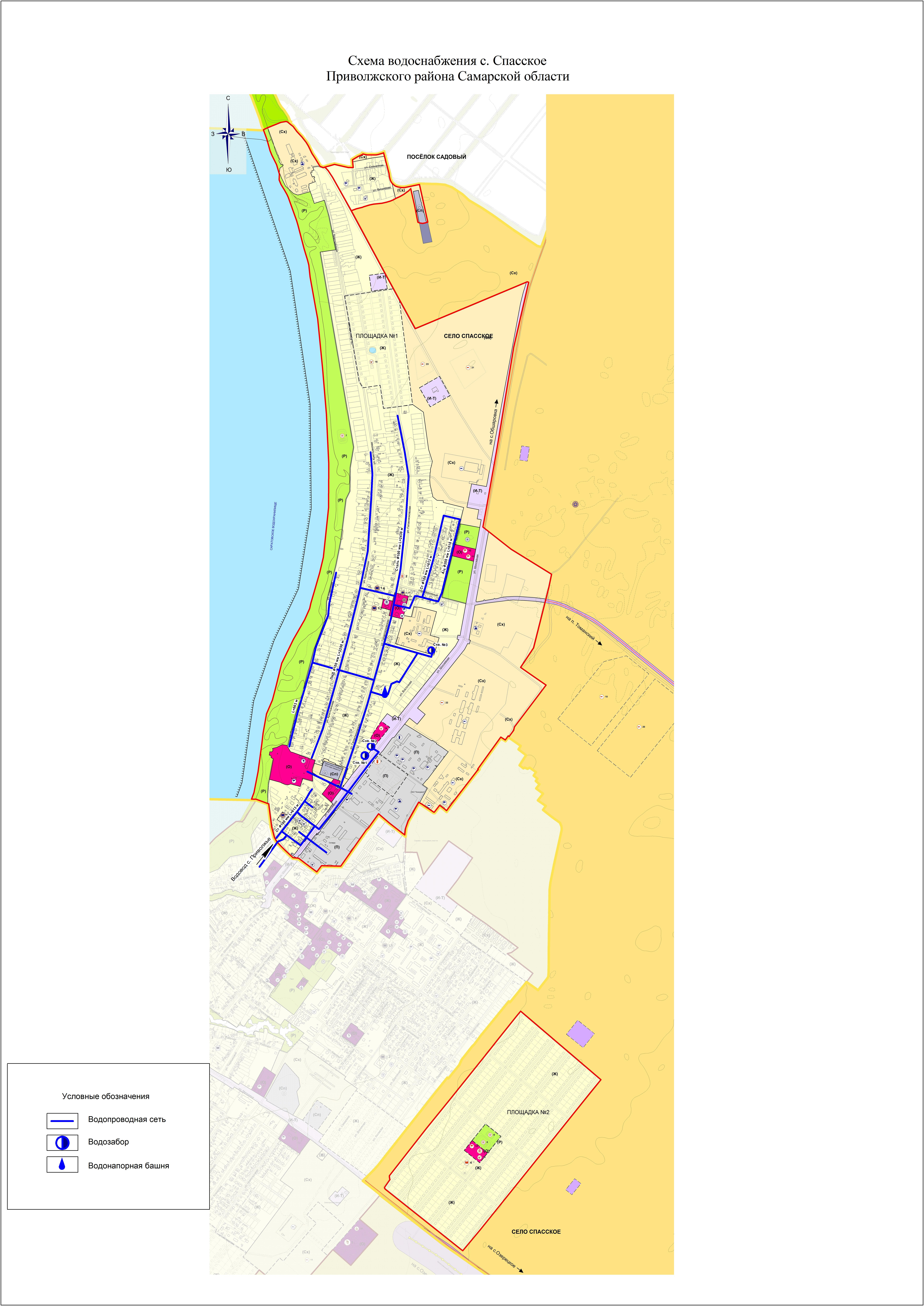 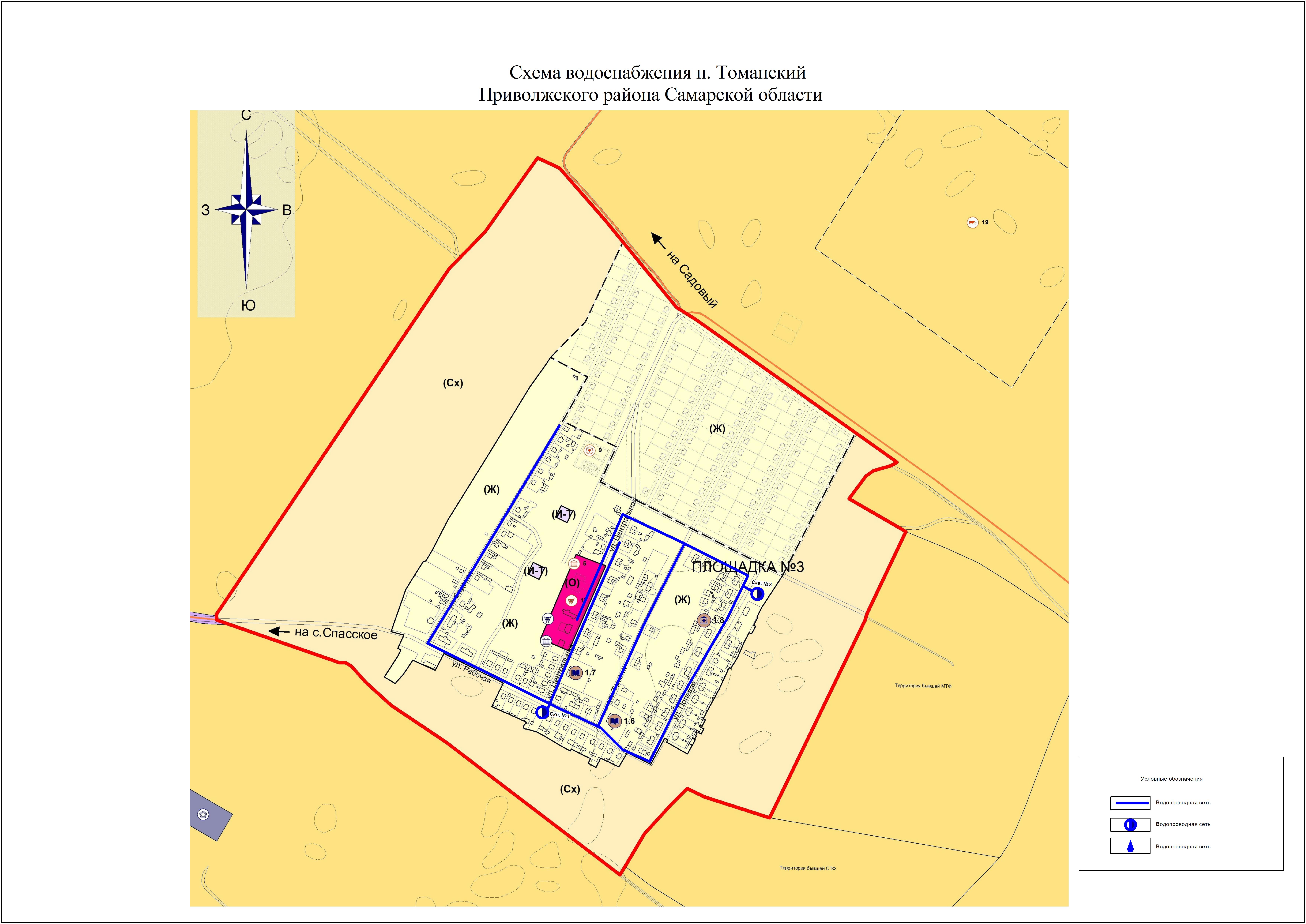 1.5. ЭКОЛОГИЧЕСКИЕ АСПЕКТЫ МЕРОПРИЯТИЙ ПО СТРОИТЕЛЬСТВУ, РЕКОНСТРУКЦИИ И МОДЕРНИЗАЦИИ ОБЪЕКТОВ ЦЕНТРАЛИЗОВАННЫХ СИСТЕМ ВОДОСНАБЖЕНИЯ1.5.1.  Меры по предотвращению  вредного воздействия на водный бассейн предлагаемых к строительству и реконструкции объектов централизованных систем водоснабжения при сбросе (утилизации) промывных водВсе мероприятия, направленные на улучшение качества питьевой воды, могут быть отнесены к мероприятиям по охране окружающей среды и здоровья населения   сельского поселения Спасское. Эффект от внедрения данных мероприятий - улучшение здоровья и качества жизни граждан.     С развитием технического процесса ужесточились требования к нормативам воздействия на окружающую среду.     В соответствии с требованиями экологического законодательства предприятие при эксплуатации систем водоснабжения должно переходить на более современные технологические процессы очистки воды, основанные на последних достижениях науки и техники, направленные на снижение негативного воздействия на окружающую среду.     С целью предотвращения неблагоприятного воздействия на водный объект необходимо предусмотреть использование ресурсосберегающей, природоохранной технологии повторного использования промывных вод.     Сооружения повторного использования промывных вод позволят повторно использовать все промывные воды в технологическом процессе. Такая технология позволит повысить экологическую безопасность водного объекта, исключив сброс промывных вод в водный объект, что соответствует требованиям Водного кодекса Российской Федерации.Реализация мероприятий по реконструкции системы повторного водоснабжения позволит также исключить сброс водопроводного осадка в водный объект, что также благоприятно скажется на состоянии водного объекта.1.5.2.  Меры по предотвращению вредного воздействия на окружающую среду при реализации  мероприятий по снабжению и хранению химических реагентов, используемых в водоподготовкеХранение химических реагентов необходимо выполнять в соответствии с  нормами и правилами, а так же рекомендациями производителя.	До недавнего времени хлор являлся основным обеззараживающим агентом, применяемым на станциях водоподготовки. Серьезным недостатком метода обеззараживания воды хлорсодержащими агентами является образование в процессе водоподготовки высокотоксичных хлорорганических соединений. Галогеносодержащие соединения отличаются не только токсичными свойствами, но и способностью накапливаться в тканях организма. Поэтому даже малые концентрации хлорсодержащих веществ будут оказывать негативное воздействие на организм человека, потому что они будут концентрироваться в различных тканях. Изучив научные исследования в области новейших эффективных и безопасных технологий обеззараживания питьевой воды, а также опыт работы других родственных предприятий рекомендуется в дальнейшем прекращение использования жидкого хлора на комплексе водоочистных сооружений. Вместо жидкого хлора предлагается использовать новые эффективные обеззараживающие агенты (гипохлорит натрия). Это позволит не только улучшить качество питьевой воды, практически исключив содержание высокотоксичных хлорорганических соединений в питьевой воде, но и повысить безопасность производства до уровня, отвечающего современным требованиям, за счет исключения из обращения опасного вещества– жидкого хлора.Дезинфицирующие свойства растворов гипохлорита натрия (ГПХН) объясняется наличием в них активного хлора и кислорода.  В водных растворах ГПХН сначала диссоциирует на ионы Nа+ и СlО- , последний из которых может разлагаться с выделением активного кислорода или  хлора. Следовательно, разложение гипохлорита натрия в процессе его хранения является  закономерным процессом. Хранение растворов ГПХН всегда сопровождается выпадением осадка в виде мелких хлопьев.При использовании ГПХН и его хранении необходимо определить его основные характеристики, в частности, содержание активного хлора, а также знать скорость разложения ГПХН.Согласно ГОСТу допускается потеря активного хлора по истечении 10 суток со дня отгрузки не более 30%. первоначального содержания. В то же время при правильной доставке и хранении, падение активного хлора в растворе ГПХН может не превышать  15% в течение месяца.Потребители обязаны знать основные правила транспортирования и хранения гипохлорита натрия.	1. Гипохлорит натрия транспортируется  железнодорожным и автомобильным транспортом в соответствии с правилами перевозок опасных грузов.	2. ГПХН  перевозится в гуммированных железнодорожных цистернах, в контейнерах из стеклопластика или полиэтилена.	3. Крышки люков контейнеров должны быть оборудованы воздушником для сброса выделяющегося в процессе распада кислорода.	4. Цистерны,  контейнера, бочки должны быть заполнены на 90% объема.	5. Наливные люки должны быть уплотнены резиновыми прокладками.	6. Контейнеры и бочки перед заполнением должны быть обязательно промыты, т.к. оставшийся осадок резко снижает концентрацию  активного хлора в растворе, часть из которого расходуется на окисление вещества осадка.	7. Хранить растворы гипохлорита натрия можно только в затемненных или окрашенной темной краской стеклянных бутылях или полиэтиленовых канистрах, бочках.Известно, что ионы металлов являются катализатором процесса разложения ГПХН. Поэтому стальная тара для перевозки и хранения должна быть обязательно гуммирована. Замечено существенное влияние температуры на скорость разложения. При повышении температуры скорость разложения гипохлорита натрия резко увеличивается. Поэтому продукт хранят в закрытых  складских неотапливаемых помещениях.1.6. ОЦЕНКА ОБЪЕМОВ КАПИТАЛЬНЫХ ВЛОЖЕНИЙ В СТРОИТЕЛЬСТВО, РЕКОНСТРУКЦИЮ И МОДЕРНИЗАЦИЮ ОБЪЕКТОВ ЦЕНТРАЛИЗОВАННЫХ СИСТЕМ  ВОДОСНАБЖЕНИЯСтоимость рассчитана на основании Приказа Министерства  строительства и жилищно-коммунального хозяйства РФ №1448/пр от 20.10.2017 г. "Об утверждении укрупненных сметных нормативов"   (НЦС 81-02-14-2017 "Наружные сети водоснабжения  и канализации".	Таблица 191.7. ПЛАНОВЫЕ ЗНАЧЕНИЯ ПОКАЗАТЕЛЕЙ РАЗВИТИЯ ЦЕНТРАЛИЗОВАННЫХ СИСТЕМ ВОДОСНАБЖЕНИЯРеализация описанных выше мероприятий положительно скажется на эксплуатационных показателях системы водоснабжения, в результате чего ожидается улучшение целевых показателей. Плановые показатели развития системы централизованного водоснабжения представлены ниже (Таблица 20):Таблица 201.8. ПЕРЕЧЕНЬ ВЫЯВЛЕННЫХ БЕСХОЗЯЙНЫХ ОБЪЕКТОВ ЦЕНТРАЛИЗОВАННЫХ СИСТЕМ ВОДОСНАБЖЕНИЯВ  сельском поселении Спасское бесхозяйные объекты централизованного водоснабжения отсутствуют.2. СХЕМА ВОДООТВЕДЕНИЯ2.1. СУЩЕСТВУЮЩЕЕ ПОЛОЖЕНИЕ В СФЕРЕ ВОДООТВЕДЕНИЯ 2.1.1. Описание структуры системы сбора, очистки и отведения сточных вод на территории  поселения и деление территории поселения на эксплуатационные зоныЦентрализованное водоотведение в сельском поселении Спасское   есть только в с. Спасское по ул. РТС  у 9,3  % населения.Трубопроводы канализационной сети с. Спасское выполнены из труб ПНД, диаметром от 110 до 160 мм и чугун диаметром 300 мм. Общая протяженность  канализационных сетей - 1,291 км. Износ 92%.Эксплуатацию объектов водоотведения осуществляет МУП "Вода-16".2.1.2. Описание результатов технического обследования централизованной системы водоотведения, включая описание существующих канализационных очистных сооружений, в том числе оценку соответствия применяемой технологической схемы очистки сточных вод требованиям обеспечения нормативов качества очистки сточных вод, определение существующего дефицита (резерва) мощностей сооружений и описание локальных очистных сооружений, создаваемых абонентамиОчистные сооружения на территории сельского поселения Спасское отсутствуют. Сброс сточных вод осуществляется в канализационную сеть с. Приволжье и далее по канализационной сети с. Приволжье  поступают на очистные сооружения и после  очистки сбрасываются на р. Волга. На первой ступени очистки стоки проходят механическую очистку от крупных примесей. Отходы, задержанные сооружения на решетках, обезвоживаются на гидропрессе и вывозятся автотранспортом на полигон ТКО. Далее сточные воды поступают в горизонтальные песколовки, где из них удаляется песок. Заключительным этапом механической очистки стоков является удаление взвешенных и плавающих веществ в первичных радиальных отстойниках. Из первичных отстойников осветленная вода самотеком поступает на сооружения биологической очистки. На второй ступени очистки производится биологическая очистка осветленных сточных вод с помощью активного ила.  Сброс очищенных сточных вод осуществляется в реку Волга. Согласно анализу, очистные сточные воды  по степени очистки, соответствуют требованиям к качеству водоемов рыбохозяйственного назначения.  Таким образом, обоснованно считается, что вода в р. Волга  после сброса очищенных сточных вод сохраняет свои качества и не причиняет вред окружающей среде.Водоотведение от абонентов, оборудованных местной канализацией, осуществляется в выгребы, с последующей откачкой и вывозом спецавтотранспортом. Водоотведение хоз-бытовых стоков  от жилых домов, пользующихся водоразборными колонками, осуществляется в надворные уборные.2.1.3. Описание технологических зон водоотведения, зон централизованного и нецентрализованного водоотведения (территорий, на которых водоотведение осуществляется с использованием централизованных и нецентрализованных систем водоотведения) и перечень централизованных систем водоотведенияВ Спасском  сельском  поселении имеется одна технологическая зона с централизованным водоотведением в с. Спасское, сети водоотведения которого эксплуатирует МУП "Вода-16".В п. Томанский, п. Садовый  и 90% территоии с. Спасское  не охвачены централизованной канализацией. Население данных населенных пунктов пользуются надворными уборными и выгребными ямами. 2.1.4. Описание технической возможности утилизации осадков сточных вод на очистных сооружениях существующей централизованной системы водоотведенияОсадки, получаемые в процессе эксплуатации сооружений биологической очистки сточных вод, подсушивают на иловых площадках, которые представляют собой огражденные земляными валами и разделенные на карты участки для равномерного распределения осадка. Иловые площадки устраиваются на естественном или искусственном основании.   Отдельные карты иловых площадок должны заполняться поочередно. Слой одновременно наливаемого на карту осадка принимается для летнего периода 20-30 см, для  зимнего – на 0,1 м ниже ограждающих валов. Влажность подсушенного осадка колеблется в пределах 70-80%. Подачу иловой воды с иловых площадок следует предусматривать на очистные сооружения, при этом сооружения рассчитываются с учетом дополнительных  загрязнений и количества иловой воды.2.1.5. Описание состояния и функционирования канализационных коллекторов и сетей, сооружений на них, включая оценку их износа и определение возможности обеспечения отвода и очистки сточных вод на существующих объектах централизованной системы водоотведенияОтвод и транспортировка хозяйственно-бытовых стоков от абонентов сельского поселения Спасское осуществляется через систему трубопроводов протяженностью 1291 м.  Функционирование и эксплуатация канализационных сетей систем централизованного водоотведения осуществляется на основании «Правил технической эксплуатации систем и сооружений коммунального водоснабжения и канализации», утвержденных приказом Госстроя РФ №168 от 30.12.1999г.Таблица 212.1.6. Оценка безопасности и надежности объектов централизованной системы водоотведения и их управляемостиЦентрализованная система водоотведения представляет собой сложную систему инженерных сооружений, надежная и эффективная работа которых является одной из важнейших составляющих благополучия сельского поселения Спасское. Практика показывает, что трубопроводные сети являются не только  наиболее функционально значимым элементом системы канализации, но и наиболее уязвимым с точки зрения надежности. Наиболее экономичным решением при реконструкции и модернизации канализационных сетей является применение бестраншейных методов ремонта и восстановления трубопроводов. Для вновь прокладываемых участков канализационных трубопроводов наиболее надежным и долговечным материалом является полиэтилен. Этот материал выдерживает ударные нагрузки при резком изменении давления в трубопроводе, является стойким к электрохимической коррозии. Реализуя комплекс мероприятий, направленных на повышение надежности системы водоотведения будет обеспечена устойчивая работа системы канализации поселения.2.1.7. Оценка воздействия сбросов сточных вод через централизованную систему водоотведения на окружающую средуЦелью осуществления мероприятий по охране окружающей среды, по предотвращению и (или) снижению воздействия на окружающую среду, охране подземных и поверхностных вод является улучшение (оздоровление) среды жизнедеятельности в границах проектирования.Улучшение условий жизни населения и экологической обстановки в с. Спасское обеспечивается за счет:Организации канализования существующей жилой застройки и вновь строящегося жилья с использованием водонепроницаемых выгребов с последующим вывозом стоков спецавтотранспортом;Запрещения сброса сточных вод и жидких отходов в поглощающие горизонты, имеющие гидравлическую связь с горизонтами, используемыми для водоснабжения;Устройства защитной гидроизоляции сооружений, являющихся потенциальными источниками загрязнения подземных вод;Организации строительства отводящих сооружений и дамб обвалования для отвода поверхностного стока, дренажей - для понижения уровня грунтовых вод;Экологически безопасного размещения, захоронения, утилизации и обезвреживания отходов производства и потребления;Выполнения инженерной защити территории от затопления и подтопления (в соответствии с требованиями СНиП 2.06.15-85 "Инженерная защита территории от затопления и подтопления").2.1.8. Описание территорий муниципального образования, не охваченных централизованной системой водоотведенияВ п. Томанский, п.  Садовый и 90% территоии с. Спасское  не охвачены централизованной канализацией. Население данных населенных пунктов пользуются надворными уборными и выгребными ямами. 2.1.9. Описание существующих технических и технологических проблем системы водоотведения  поселенияВ  системе  водоотведения сельского поселения  Спасское выделено несколько особо значимых технических проблем:отсутствие централизованной схемы канализации;отсутствие очистных сооружений сточных вод. На расчетный срок для  нового строительства перспективных объектов до строительства канализационных очистных сооружений и сетей в населённых пунктах сельского поселения  Спасское предусматривается строительство водонепроницаемых выгребов с последующим вывозом стоков спецавтотранспортом в места, отведённые службой Роспотребнадзора.2.1.10. Сведения об отнесении централизованное системы водоотведения  (канализации)  к централизованным системам водоотведения  поселения, включающие перечень и описание централизованных систем водоотведения  (канализации), отнесенных к централизованным  системам водоотведения  поселений, а также  информацию об очистных сооружениях (при их наличии) , на которые  поступают сточные воды, отводимые через указанные централизованные  системы водоотведения (канализации), о мощности очистных сооружений и применяемых на  них  технологиях очистки сточных вод,  среднегодовом объеме принимаемых сточных вод	Отнесение централизованной системы водоотведения к централизованным системам водоотведения осуществляется в соответствии с Постановлением Правительства РФ от 31.05.2019 N 691 "Об утверждении Правил отнесения централизованных систем водоотведения (канализации) к централизованным системам водоотведения поселений или городских округов и о внесении изменений в Постановление Правительства Российской Федерации от 5 сентября 2013 г. N 782".Постановлением устанавливается:- перечень оснований отнесения централизованной системы водоотведения (канализации) к централизованным системам водоотведения поселений и городских округов;- перечень оснований отнесения сточных вод, принимаемых в централизованную систему водоотведения (канализации), к сточным водам, учитываемым в целях отнесения централизованной системы водоотведения (канализации) к централизованным системам водоотведения (канализации) поселений и городских округов;- порядок определения объемов сточных вод, принимаемых в централизованную систему водоотведения (канализации).2.2. БАЛАНСЫ СТОЧНЫХ ВОД В СИСТЕМЕ ВОДООТВЕДЕНИЯ2.2.1. Баланс поступления сточных вод в централизованную систему водоотведения и отведения стоков по технологическим зонам водоотведенияТаблица 222.2.2. Оценка фактического притока неорганизованного стока (сточных вод, поступающих по поверхности рельефа местности) по технологическим зонам водоотведенияФактический приток неорганизованного стока по технологическим зонам отсутствует.2.2.3. Сведения об оснащенности зданий, строений, сооружений приборами учета принимаемых сточных вод и их применении при осуществлении коммерческих расчетовВ настоящее время коммерческий учет принимаемых сточных вод от потребителей в сельском поселении Спасское осуществляется в соответствии с действующим законодательством, количество принятых сточных вод принимается равным количеству потребленной воды. Доля объемов сточных вод, рассчитанная данным способом, составляет 100%. Приборы учета фактического объема сточных вод не установлены. Развитие коммерческого учета сточных вод должно осуществляться в соответствии с федеральным законом «О водоснабжении и водоотведении» № 416 от 07.12.2011г. В настоящее время на российском рынке представлен широкий спектр выбора различных приборов учета сточных вод как российского, так и импортного производства. Современные приборы учета – это высокотехнологичные изделия, выполненные с использованием электронных компонентов. Такие приборы способны обеспечить высокую надежность и точность производимых измерений. Для напорных трубопроводов применяются ультразвуковые или электромагнитные расходомеры, которые необходимо подбирать, учитывая расчетный расход сточных вод. Рекомендуется использовать и ультразвуковые приборы учета расхода жидкости, снабженные датчиками доплеровского типа.  Намного сложнее наладить учет количества стоков в трубопроводах, в которых вода движется самотеком. В этом случае, необходимо измерить количество жидкости, находящейся в открытом канале или в незаполненной трубе. Стоки движутся под воздействием силы тяжести, причем скорость движения небольшая. Измерение реального уровня жидкости в трубопроводе осуществляется при помощи наружного эхолокационного датчика или при помощи погружного устройства, фиксирующего перепады давления. Учет и сопоставление этих двух измерений позволяет с высокой степенью точности вычислять объемы сточных вод. Стоимость импортных приборов порядка 15000 долл., российские аналоги в 15 раз дешевле. Как правило, прибор учета сточных вод устанавливается на существующих сетях в специально оборудованных измерительных колодцах.2.2.4. Результаты ретроспективного анализа за последние 10 лет балансов поступления сточных вод в централизованную систему водоотведения по технологическим зонам водоотведения и по поселению, с выделением зон дефицитов и резервов производственных мощностейТаблица 232.2.5. Прогнозные балансы поступления сточных вод в централизованную систему водоотведения  и отведения стоков по технологическим зонам водоотведения на срок не менее 10 лет с учетом различных сценариев развития поселения1 вариант. Численность населения подключенного к централизованному водоотведению останется без изменения.2 вариант. Численность населения подключенного к централизованному водоотведению будет на уровне 1438 чел. (охват с. Спасское 100% системой водоотведения).Таблица 242.3. ПРОГНОЗ ОБЪЕМА СТОЧНЫХ ВОД2.3.1. Сведения о фактическом и ожидаемом поступлении сточных вод в централизованную систему водоотведенияТаблица 25 – Сведения о фактическом и ожидаемом поступлении сточных вод в централизованную систему водоотведения2.3.2. Описание структуры централизованной системы водоотведения (эксплуатационные и технологические зоны)В сельском поселении Спасское  существует сеть хозяйственно-бытовой канализации. В систему  водоотведения входят следующие структурные элементы:- канализационные сети 1,291 км.Сточные воды от абонентов по сети самотечной канализации поступают в канализационную сеть с. Приволжье. Затем стоки перекачиваются на очистные сооружения, расположенные в западной  части с.  Приволжье.Организация, отвечающая за функционирование системы канализации – МУП "Вода-16".2.3.3. Расчет требуемой мощности очистных сооружений исходя из данных о расчетном расходе сточных вод, дефицита (резерва) мощностей по  технологическим зонам водоотведения с разбивкой по годамТребуемая мощность очистных сооружений, определена согласно прогноза объёма поступления сточных вод в систему водоотведения. Расчетное  среднесуточное водоотведение в жилищно-коммунальном секторе сельского поселения  при обеспечении его в полном объеме системой канализования принимается равным водопотреблению на основании СНиП 2.0403-85, без учета расхода воды  на подсобное хозяйство. Предполагаемый расчетный сброс стоков составит к концу расчетного срока 222,0 м3/сутки.2.3.4. Результаты анализа гидравлических режимов и режимов работы элементов централизованной системы водоотведенияОтвод и транспортировка стоков от абонентов производится через систему самотечных трубопроводов. В целях поддержания надежного технического уровня оборудования, установок, сооружений и инженерных сетей в процессе эксплуатации необходимо регулярно выполнять графики планово-предупредительных ремонтов по выполнению комплекса  работ, направленных на обеспечение исправного состояния оборудования, надежной и экономичной эксплуатации.Для выявления дефектов на сетях водоотведения необходимо проводить гидравлические испытания канализационных сетей для выявления утечек, прорывов и для своевременного проведения ремонтных работ. 2.3.5. Анализ резервов производственных мощностей очистных сооружений системы водоотведения и возможности расширения зоны их действияНа территории сельского поселения  Спасское очистные сооружения системы водоотведения отсутствуют.2.4. ПРЕДЛОЖЕНИЯ ПО СТРОИТЕЛЬСТВУ, РЕКОНСТРУКЦИИ И МОДЕРНИЗАЦИИ (ТЕХНИЧЕСКОМУ ПЕРЕВООРУЖЕНИЮ) ОБЪЕКТОВ ЦЕНТРАЛИЗОВАННОЙ СИСТЕМЫ ВОДООТВЕДЕНИЯ2.4.1. Основные направления, принципы, задачи и плановые значения  показателей развития централизованной системы водоотведенияОсновные направления развития централизованной системы водоотведения связаны с реализацией государственной политики в сфере водоотведения, направленной на обеспечение охраны здоровья населения и улучшения качества жизни населения путем обеспечения бесперебойного и качественного водоотведения, снижение негативного воздействия на водные объекты путем повышения качества очистки сточных вод, обеспечение доступности услуг водоотведения для абонентов за счет развития централизованной системы водоотведения.Принципами развития централизованной системы водоотведения являются:  - постоянное улучшение качества предоставления услуг водоотведения потребителям (абонентам);  - удовлетворение потребности в обеспечении услугой водоотведения новых объектов капитального строительства;  - постоянное совершенствование системы водоотведения путем планирования, реализации, проверки и корректировки технических решений и мероприятий. В соответствии с постановлением Правительства РФ от 05.09.2013 №782 «О схемах водоснабжения и водоотведения» (вместе с «Правилами разработки и утверждения схем водоснабжения и водоотведения», «Требованиями к содержанию схем водоснабжения и водоотведения») к целевым показателям развития централизованных систем водоотведения относятся:  - показатели надежности и бесперебойности водоотведения; - показатели качества обслуживания абонентов; - показатели качества очистки сточных вод; - показатели эффективности использования ресурсов при транспортировке сточных вод; - соотношение цены реализации мероприятий инвестиционной программы и их эффективности - улучшение качества очистки сточных вод;- иные показатели, установленные федеральным органом исполнительной власти, осуществляющим функции по выработке государственной политики и нормативно-правовому регулированию в сфере жилищно-коммунального хозяйства.2.4.2. Перечень основных мероприятий по реализации схем водоотведения с разбивкой по годам, включая технические обоснования этих мероприятийТаблица 26 – Перечень основных мероприятий  по реализации схемы водоотведения 2.4.3. Технические обоснования основных мероприятий по реализации схем водоотведенияОбеспечение  100 % территории с. Спасское централизованным водоотведением.2.4.4. Сведения о вновь строящихся, реконструируемых и предлагаемых к выводу из эксплуатации объектах централизованной системы водоотведенияСведения об объектах, планируемых к новому строительству:	В сельском поселении Спасское планируется строительство канализационной сети, протяженностью 12,575 км.Сведения об объектах, планируемых к реконструкции.	Планируется реконструкция системы водоотведения 0,755 км.Сведения об объектах, планируемых к выводу из эксплуатации.Объекты, планируемые к выводу из эксплуатации, отсутствуют.2.4.5. Сведения о развитии систем диспетчеризации, телемеханизации и об автоматизированных системах управления режимами водоотведения на объектах организаций, осуществляющих водоотведениеВ сельском поселении Спасское отсутствуют системы диспетчеризации, телемеханизации и автоматизированные системы управления режимами водоотведения на объекте организации, осуществляющая  водоотведение. В сельском поселении функционируют аварийная и диспетчерская службы. Круглосуточный телефон горячей линии 8(84647) 92191.Также на наиболее проблематичных участках трубопровода рекомендуется установить датчики разрыва трубы.2.4.6. Описание вариантов маршрутов прохождения трубопроводов (трасс) по территории поселения, расположения намечаемых площадок под строительство сооружений водоотведения и их обоснованиеНа расчетный срок  по 2 варианту планируется строительство централизованного водоотведения на всей территории с. Спасское.2.4.7. Границы и характеристики охранных зон сетей и сооружений централизованной системы водоотведенияЛюбая канализация централизованного или автономного типа является объектом, представляющим повышенную опасность, поскольку при аварийной ситуации загрязненные сточные воды способны нанести существенный вред окружающей среде и имеющимся источникам водоснабжения. Чтобы не допустить подобных негативных последствий, вокруг водоотводящих трасс организовывается охранная зона канализации. Основные нормативные требования к размеру охранных зон прописаны в следующих нормативных документах – СП- 31.13333.2012 «Канализация, наружные сети и сооружения», СНиП 2.05.06 – 84 «Магистральные трубопроводы. Строительные нормы и правила».В этих документах отмечаются общие нормативы, что же касается более конкретных цифр, то они устанавливаются индивидуально в каждом регионе местными органами представительской власти или определяются проектом водоотведения на территории Сельского поселения Спасское.Охранная зона канализации. Основные нормы:- для обычных условий охранная зона канализации напорного и самотечного типов составляет по 5 метров в каждую сторону. Причем, точкой отсчета считается боковой край стенки трубопровода;- для особых условий, с пониженной среднегодовой температурой, высокой сейсмоопасностью или переувлажненным грунтом, охранная зона канализации может увеличиваться вдвое и достигать 10 метров;- охранная зона канализации на территории у водоемов и подземных источников расширена до 250 метров – от уреза воды рек, 100 метров – от берега озера и 50 метров - от подземных источников;- нормативные требования к взаимному расположению канализационного трубопровода и водоснабжающих трасс сводятся к следующему расстоянию: 10 метров для водопроводных труб сечением до 1000 мм, 20 метров для труб большего диаметра и 50 метров – если трубопровод прокладывается в переувлажненном грунте.Рекомендуется обратить особое внимание на требования нормативных документов, касающиеся охранной зоны канализации и при обустройстве системы водоотведения на такой территории относить трубопровод с запасом на 10% и даже больше.2.4.8. Границы планируемых зон размещения объектов централизованной системы водоотведенияВсе объекты водоотведения планируется разместить в границах сельского поселения Спасское.2.5. ЭКОЛОГИЧЕСКИЕ АСПЕКТЫ МЕРОПРИЯТИЙ ПО СТРОИТЕЛЬСТВУ И РЕКОНСТРУКЦИИ ОБЪЕКТОВ ЦЕНТРАЛИЗОВАННОЙ СИСТЕМЫ ВОДООТВЕДЕНИЯ2.5.1. Сведения о мероприятиях, содержащихся в планах по снижению сбросов загрязняющих веществ, иных веществ и микроорганизмов в поверхностные водные объекты, подземные водные объекты и на водозаборные площадиСведения о мероприятиях, содержащихся в планах по снижению сбросов загрязняющих веществ в поверхностные водные объекты и на водозаборные площадки отсутствуют.2.5.2. Сведения о применении методов, безопасных для окружающей среды, при утилизации осадков сточных водЗагрязнение рек усугубляется отсутствием дождевой канализации и очистных сооружений, способствующем смыву поверхностными стоками грязи и мусора.Согласно Постановлению Правительства РФ №1404 от 23.11.96 г. вдоль водотоков устанавливаются водоохранные зоны и прибрежные защитные полосы, на которых устанавливается специальный режим хозяйственной деятельности.Прибрежные защитные полосы должны быть заняты древесно-кустарниковой растительностью.Территория зоны первого пояса санитарной охраны должна быть спланирована для отвода поверхностного стока за ее пределы, озеленена, огорожена, обеспечена охраной, дорожки к сооружениям должны иметь твердое покрытие.Предусмотрены следующие мероприятия по охране водной среды:- вынос временных гаражей из прибрежной зоны;-организация водоохранных зон и прибрежных защитных полос;-предотвращение заиливания и заболачивания прибрежных территорий;Организация контроля уровня загрязнения  поверхностных и грунтовых вод.Все эти мероприятия должны значительно улучшить состояние водных ресурсов Спасского сельского  поселения.Системы автономной канализации с отведением очищенных сточных вод поверхностные водоемы, как правило, применяются при водонепроницаемых или слабо фильтрующих грунтах; при этом очистка сточных вод осуществляется в песчано-гравийных фильтрах и фильтрующих траншеях.При сбросе очищенных сточных вод в поверхностные водоемы следует руководствоваться «Правилами охраны водоемов от загрязнения сточными водами», а также требованиями СанПиН 4630-88 «Охраны поверхностных вод от загрязнения».Когда фоновая концентрация загрязнений в водоеме ниже предельно допустимых концентраций (ПДК) в речной воде при согласовании с органами природоохраны можно предусматривать очистку сточных вод до концентрации загрязнений более ПДК за счет их смешения с водой водоема. Если фоновая концентрация более ПДК, требуется доведение концентрации загрязнений в очищенной воде до ПДК.Системы автономной канализации с отведением сточных вод в грунт может применяться в песчаных, супесчаных и легких суглинистых грунтах с коэффициентом фильтрации не менее 0,10 м/сут и уровнем грунтовых вод не менее 1,0 м от планировочной отметки земли.Расстояние от участка, используемого для отведения сточных вод в грунт до шахтных или трубчатых колодцев, используемых для питьевого водоснабжения, определяется наличием участков фильтрующих грунтов между водоносным горизонтом и пластами грунта, поглощающие сточные воды.Накопители сточных вод (выгреба) целесообразно проектировать в виде колодцев с возможно более высоким подводом сточных вод для увеличения используемого объема накопителя; глубина заложения днища накопителя от поверхности земли не должна превышать 3 м для возможности забора стоков ассенизационной машиной.2.6. ОЦЕНКА ПОТРЕБНОСТИ В КАПИТАЛЬНЫХ ВЛОЖЕНИЯХ В СТРОИТЕЛЬСТВО, РЕКОНСТРУКЦИЮ И МОДЕРНИЗАЦИЮ ОБЪЕКТОВ ЦЕНТРАЛИЗОВАННОЙ СИСТЕМЫ ВОДООТВЕДЕНИЯСтоимость рассчитана на основании Приказа Министерства  строительства и жилищно-коммунального хозяйства РФ №1448/пр от 20.10.2017 г. "Об утверждении укрупненных сметных нормативов"   (НЦС 81-02-14-2017 "Наружные сети водоснабжения  и канализации".Таблица 272.7 ПЛАНОВЫЕ ЗНАЧЕНИЯ ПОКАЗАТЕЛЕЙ  РАЗВИТИЯ ЦЕНТРАЛИЗОВАННЫХ СИСТЕМ  ВОДООТВЕДЕНИЯРеализация описанных выше мероприятий положительно скажется на эксплуатационных показателях системы водоотведения, в результате чего ожидается улучшение целевых показателей. Плановые показатели развития системы централизованного водоотведения представлены ниже (Таблица 28):Таблица 282.8 ПЕРЕЧЕНЬ ВЫЯВЛЕННЫХ БЕСХОЗЯЙНЫХ ОБЪЕКТОВ ЦЕНТРАЛИЗОВАННОЙ СИСТЕМЫ ВОДООТВЕДЕНИЯ (В СЛУЧАЕ ИХ ВЫЯВЛЕНИЯ) И ПЕРЕЧЕНЬ ОРГАНИЗАЦИЙ, УПОЛНОМОЧЕННЫХ НА ИХ ЭКСПЛУАТАЦИЮНа территории сельского поселения Спасское  бесхозяйные системы централизованного водоотведения отсутствуют.Введение7Паспорт схемы91.Водоснабжение121.1.Технико-экономическое состояние централизованных систем водоснабжения121.1.1. Описание системы и структуры водоснабжения поселения  и  деление территории на эксплуатационные зоны121.1.2.  Описание территорий поселения, не охваченных централизованными системами водоснабжения121.1.3.Описание технологических зон водоснабжения, зон централизованного и нецентрализованного водоснабжения и перечень централизованных систем водоснабжения131.1.4. Описание результатов технического обследования централизованныхсистем водоснабжения131.1.5. Описание существующих технических и технологических решений по предотвращению замерзания воды применительно к территории распространения вечномерзлых грунтов181.1.6. Перечень лиц, владеющих на праве собственности или другом законном основании объектами централизованной  системой водоснабжения, с  указанием принадлежащих этим лицам таких объектов181.2. Направления развития централизованных систем водоснабжения181.2.1. Основные направления, принципы, задачи и плановые значения показателей развития централизованных систем водоснабжения181.2.2. Различные сценарии развития централизованных систем водоснабжения в зависимости от различных сценариев развития поселения181.3. Баланс водоснабжения и потребления горячей, питьевой, технической воды191.3.1. Общий баланс подачи и реализации воды, включая анализ и оценку структурных составляющих потерь горячей, питьевой, технической воды при её производстве и транспортировке191.3.2. Территориальный баланс подачи  горячей, питьевой, технической  воды по технологическим зонам водоснабжения (годовой и в сутки максимального потребления)201.3.3. Структурный баланс реализации горячей, питьевой, технической воды по группам абонентов, с разбивкой на хозяйственно-питьевые нужды населения, производственные нужды юридических лиц и другие нужды поселения211.3.4. Сведения о фактическом потреблении населением горячей, питьевой, технической  воды исходя из статистических и расчетных данных и сведений о действующих нормативах потребления коммунальных услуг211.3.5. Описание существующей системы коммерческого учета горячей, питьевой технической  воды и планов по установке приборов учета211.3.6. Анализ резервов и дефицитов производственных мощностей системы водоснабжения поселения221.3.7. Прогнозные балансы потребления горячей, питьевой технической  воды на срок не менее 10 лет с учетом различных сценариев развития поселения, рассчитанные на основании расхода горячей, питьевой, технической воды в соответствии  со СНиП 2.04.02-84 и СНиП 2.04.01-85, а также  исходя из текущего объема  потребления воды населением  и его динамики с учетом перспективы  развития и изменения состава и структуры застройки221.3.8.  Описание централизованной системы горячего водоснабжения с использованием закрытых систем горячего водоснабжения, отражающее технологические особенности указанной системы271.3.9. Сведения о фактическом и ожидаемом потреблении горячей, питьевой, технической воды (годовое, среднесуточное, максимальное суточное)271.3.10. Описание территориальной структуры потребления горячей, питьевой, технической воды, которую следует определять по отчетам организаций, осуществляющих водоснабжение, с разбивкой по технологическим зонам271.3.11. Прогноз распределения расходов воды  на водоснабжение по типам абонентов, в том числе на водоснабжение жилых зданий, объектов общественно-делового назначения, промышленных объектов, исходя из фактических расходов горячей, питьевой, технической воды с учетом данных о перспективном потреблении горячей, питьевой, технической воды абонентами281.3.12. Сведения о фактических и планируемых потерях горячей, питьевой, технической воды при её транспортировке (годовые, среднесуточные значения)291.3.13.  Перспективные балансы водоснабжения (общий - баланс подачи и реализации горячей, питьевой, технической воды, территориальный - баланс подачи горячей, питьевой, технической воды по технологическим зонам водоснабжения, структурный - баланс реализации горячей, питьевой, технической воды по группам абонентов)291.3.14. Расчет  требуемой мощности водозаборных и очистных сооружений исходя из данных о перспективном потреблении горячей питьевой, технической воды и величины потерь горячей, питьевой, технической воды при ее транспортировке с указанием требуемых объемов подачи и потребления горячей, питьевой, технической воды, дефицита (резерва) мощностей по технологическим зонам с разбивкой по годам.311.3.15. Наименование организации, которая наделена статусом гарантирующей организации321.4. Предложения по строительству, реконструкции и модернизации объектов централизованных  систем водоснабжения321.4.1. Перечень основных мероприятий по реализации схем водоснабжения с разбивкой по годам321.4.2. Технические обоснования основных мероприятий по реализации схем водоснабжения, в том числе гидрогеологические характеристики потенциальных источников водоснабжения, санитарные характеристики источников водоснабжения, а также возможное изменение указанных характеристик в результате реализации мероприятий, предусмотренных  схемой водоснабжения331.4.3. Сведения о вновь строящихся, реконструируемых и предлагаемых к выводу из эксплуатации объектах  системы водоснабжения341.4.4. Сведения о развитии систем диспетчеризации, телемеханизации и систем управления режимами водоснабжения  на объектах организации, осуществляющих водоснабжение341.4.5. Сведения об оснащенности зданий, строений, сооружений приборами учета воды  и их применении при осуществлении расчетов за потребленную воду351.4.6. Описание вариантов маршрутов прохождения трубопроводов (трасс) по территории поселения и их обоснование361.4.7. Рекомендации о месте размещения насосных станций, резервуаров, водонапорных башен361.4.8. Границы планируемых зон размещения объектов централизованных систем горячего водоснабжения, холодного водоснабжения361.4.9. Карты (схемы) существующего и планируемого размещения объектов централизованных систем горячего  водоснабжения, холодного водоснабжения361.5. Экологические аспекты мероприятий по строительству, реконструкции и модернизации объектов централизованных систем водоснабжения391.5.1.  Меры по предотвращению  вредного воздействия на водный бассейн предлагаемых к строительству и реконструкции объектов централизованных систем водоснабжения при сбросе промывных вод391.5.2.  Меры по предотвращению вредного воздействия на окружающую среду при реализации  мероприятий по снабжению и хранению химических реагентов, используемых в водоподготовке391.6.  Оценка объемов капитальных вложений в строительство, реконструкцию и модернизацию объектов централизованных систем водоснабжения411.7.  Плановые показатели развития централизованных систем водоснабжения431.8. Перечень выявленных бесхозяйных объектов централизованных систем водоснабжения452. Водоотведение462.1. Существующее положение в сфере водоотведения поселения462.1.1. Описание структуры системы сбора, очистки и отведения сточных вод на территории поселения и деление территории поселения  на эксплуатационные зоны462.1.2. Описание результатов технического обследования централизованной системы водоотведения, включая описание существующих канализационных очистных сооружений, в том числе оценку соответствия применяемой технологической схемы очистки сточных вод требованиям обеспечения нормативов качества очистки сточных вод, определение существующего дефицита (резерва) мощностей сооружений и описание локальных очистных сооружений, создаваемых абонентами462.1.3. Описание технологических зон водоотведения, зон централизованного и нецентрализованного водоотведения (территорий, на которых водоотведение осуществляется с использованием централизованных и нецентрализованных систем водоотведения)  и перечень централизованных систем водоотведения472.1.4. Описание технической возможности утилизации осадков сточных вод на очистных сооружениях существующей централизованной системы водоотведения472.1.5. Описание состояния и функционирование канализационных коллекторов и сетей, сооружений на них, включая оценку их износа и определение возможности обеспечения отвода и очистки сточных вод на существующих объектах централизованной системы водоотведения472.1.6. Оценка безопасности и надежности  объектов централизованной системы водоотведения и их управляемости482.1.7. Оценка воздействия сбросов сточных вод через централизованную систему водоотведения на окружающую среду492.1.8. Описание территорий муниципального образования, не охваченных централизованной системой водоотведения492.1.9. Описание существующих технических и технологических  проблем системы водоотведения поселения492.1.10. Сведения об отнесении централизованное системы водоотведения  (канализации)  к централизованным системам водоотведения  поселения, включающие перечень и описание централизованных систем водоотведения  (канализации), отнесенных к централизованным  системам водоотведения  поселений, а также  информацию об очистных сооружениях (при их наличии) , на которые  поступают сточные воды, отводимые через указанные централизованные  системы водоотведения (канализации), о мощности очистных сооружений и применяемых на  них  технологиях очистки сточных вод,  среднегодовом объеме принимаемых сточных вод502.2. Балансы сточных вод в системе водоотведения502.2.1.  Баланс поступления сточных вод в централизованную систему водоотведения и отведение стоков по технологическим зонам водоотведения502.2.2.  Оценка фактического притока неорганизованного стока (сточных вод, поступающих по поверхности рельефа местности) по технологическим зонам водоотведения512.2.3. Сведения об оснащенности зданий, строений и сооружений приборами учета принимаемых сточных вод и их применение при осуществлении коммерческих расчетов512.2.4. Результаты ретроспективного анализа  за последние 10 лет балансов поступления сточных вод в централизованную систему водоотведения по технологическим зонам водоотведения и по поселениям с выделением зон дефицитов и резервов  производственных мощностей512.2.5. Прогнозные балансы поступления сточных вод в централизованную систему водоотведения  и отведения стоков по технологическим зонам водоотведения на срок не менее 10 лет с учетом различных сценариев развития поселения522.3. Прогноз объема сточных вод532.3.1. Сведения о фактическом и ожидаемом поступлении сточных вод в   централизованную систему водоотведения532.3.2.  Описание структуры централизованной системы водоотведения (эксплуатационные и технологические зоны)532.3.3. Расчет требуемой мощности очистных сооружений исходя из данных о расчетном расходе сточных вод, дефицита (резерва) мощностей по технологическим зонам сооружений водоотведения с разбивкой по годам532.3.4. Результаты анализа гидравлических режимов  и режимов работы элементов централизованной системы водоотведения532.3.5. Анализ резервов производственных мощностей очистных сооружений системы водоотведения и возможности расширения зоны их действия542.4. Предложения по строительству, реконструкции и модернизации (техническому перевооружению) объектов централизованной системы водоотведения542.4.1. Основные направления, принципы, задачи и плановые значения  показателей развития централизованной системы водоотведения542.4.2. Перечень основных мероприятий по реализации схем водоотведения с разбивкой по годам, включая технические обоснования этих мероприятий552.4.3. Технические обоснования основных мероприятий по реализации схем водоотведения552.4.4. Сведения о вновь строящихся, реконструируемых и предлагаемых к выводу из эксплуатации объектах  централизованной системы водоотведения552.4.5.  Сведения о развитии  систем диспетчеризации, телемеханизации и об автоматизированных системах управления режимами водоотведения на объектах организаций, осуществляющих водоотведение562.4.6. Описание вариантов маршрутов прохождения трубопроводов (трасс) по территории поселения,  расположения  намечаемых площадок под строительство сооружений водоотведения и их обоснование562.4.7. Границы и характеристики  охранных зон сетей и сооружений централизованной системы водоотведения562.4.8. Границы планируемых зон размещения объектов централизованной системы водоотведения572.5. Экологические аспекты мероприятий по строительству и реконструкции объектов централизованной системы водоотведения572.5.1. Сведения о мероприятиях, содержащихся в планах по снижению сбросов загрязняющих веществ в поверхностные водные объекты,  подземные водные объекты и на водозаборные площади572.5.2. Сведения о применении методов, безопасных для окружающей среды, при утилизации осадков сточных вод572.6. Оценка потребности в капитальных вложениях  в строительство, реконструкции и модернизацию объектов  централизованной системы водоотведения592.7. Плановые значения  показателей развития централизованных систем водоотведения602.8. Перечень выявленных бесхозяйных объектов централизованной системы водоотведения (в случае их выявления) и перечень организаций, уполномоченных на их эксплуатацию61№ п/пНаименованиеНа 01.01. 2020 г.1Средний размер семьи, чел.32Общий жилой фонд,  общ. площади,  в т.ч. (1000 кв.м)36,5государственный0муниципальный2,1частный34,43Ветхий жилой фонд, %  общ. площади0,12Наименование водозабораДебит, м3/часМарка насосаГлубина, мГод постройкиСкважина № 3 (Спасское в/з совхоза Галакт.колбасный цех)10ЭЦВ6-10-110601991Скважина № 1(в/з АЗС Исток) 6,0-601985Скважина № 2(в/з АЗС Исток)6,0ЭЦВ6-10-100601991Скважина № 1(Томанский, в/з ул. Центральная)4,0ЭЦВ6-10-110321986Скважина № 3 (Томанский, в/з ул. Полевая)12,0ЭЦВ6-10-90602015№ п/пНаименование загрязненияЕд. изм.ПДК длярыбохозяйств.водоёмовКачество исходной воды1Запахбаллы212Привкусбаллы213Цветностьградусы50019±0,064МутностьЕМФ2,6012±0,025рН6 - 96,0±0,016Общая минерализациямг/л1000435±43,57Жёсткость общаяºЖ75,5±0,88алюминиймг/л0,5<0,019Аммиак по азотумг/л2<0,0510Железо (Fe, суммарно)мг/л0,3<0,0111марганецмг/л0,1<0,0112медьмг/л1,0<0,0113сульфатымг/л50045,7±4,514фторидымг/л1,2-1,5-15хлоридымг/л350 (500)160±24,016Нитрат-ион/азот нитритныймг/л450,45±0,0617Нитрит-ион/азот нитритныймг/л30,022±0,000518Хлор остаточный свободныймг/л0,3-0,5-Насосная станцияНасосРасход эл. энергии Вт/ч (год)Объем  поданной воды год, м3Удельное энергопотребление на  подачу 1 м 3 питьевой воды, кВтч/м3Скважина № 3 (Спасское в/з совхоза Галакт. колбасный цех)ЭЦВ6-10-1101615758566,00,5Скважина № 2(в/з АЗС Исток)ЭЦВ6-10-1001312658566,00,5Скважина № 1(Томанский, в/з ул. Центральная)ЭЦВ6-10-11049107375,02,3Скважина № 3 (Томанский, в/з ул. Полевая)ЭЦВ6-10-90119807375,02,3Наименование улицПротяженность, мМатериал трубСтепень износа, %с.  Спасскоес.  Спасскоес.  Спасскоес.  СпасскоеУл. Галактионовская2430Сталь Ø 100 мм90Ул. Крестьянская2250ПНД Ø 110 мм85Ул. Молодёжная618Асбест Ø 200 мм80ПМПИ - КВГМ647ПНД Ø 160 мм10Ул. Луговая613Сталь Ø 100 мм90Ул. Советская663Сталь Ø 57 мм/ПНД Ø 63 мм70Ул. Шоссейная834Сталь Ø 100 мм90Ул. РТС - СХТ891Сталь Ø 100 мм86П. Дорожн. – в/з колб. цех742ПНД Ø 90 мм15Крестьянская, 74 - Галактионовская223,65ПНД Ø 225 мм10Крестьянская, 108 - Галактионовская219,6ПНД Ø 160 мм10пос. Томанскийпос. Томанскийпос. Томанскийпос. Томанскийул. Полевая5930,0Сталь92ул. Центральная5930,0Сталь92ул.Садовая5930,0Сталь92ул. Рабочая5930,0Сталь92Итого:16060,25Наименование показателейЕд. изм.Объем, м3Объем, м3Наименование показателейЕд. изм.с. Спасскоеп. ТоманскийПодано  воды в сетьтыс. куб. м.123,342833,780Собственные нуждытыс. куб. м.0,00,0Реализация услуг, в т.ч.тыс. куб. м.54,11176,922- населениетыс. куб. м.41,2366,922- бюджетные организациитыс. куб. м.12,87570,0- прочие потребителитыс. куб. м.0,00,0Потеритыс. куб. м. 3,54030,4528Наименование населенного пунктаГодовое потребление, тыс. м3/годСреднесуточное, тыс. м3/сутМакс. суточное K=1,2, тыс. м3/сутс. Спасское123,34280,340,41п. Томанский33,780,090,11НаименованиеПоказатель, тыс. м3/годПоказатель, тыс. м3/годНаименованиес. Спасскоеп. ТоманскийХозяйственно-бытовые нужды41,2366,922Образовательные учреждения (школа)0,470,0Образовательные учреждения (детский сад)0,8010,0Учреждения административные1,560,0Учреждения культурно-бытового обслуживания5,480,0Учреждения здравоохранения1,70,0Сельскохозяйственные  предприятия0,7310,0Предприятия торговли2,13370,0Потери3,54030,4528N п/пПоказательсельское поселение Спасскоесельское поселение Спасскоесельское поселение СпасскоеN п/пПоказательл/сутки на человекал/сутки на человекам3/месяц на человека1Удельное хозяйственно-питьевое водопотребление, 1181183,5в том числе:1.1Холодной воды1181183,51.2Горячей воды0,00,00,0Наименование населенного пунктаПерспективное потребление воды (м3/год)Существующая мощность водозабора (м3/год)Резерв (+)/дефицит (-)I вариантI вариантI вариантI вариантс. Спасское66,66192,720+126,06п. Томанский19,11140,16+121,05II вариантII вариантII вариантII вариантс. Спасское145,588192,720+47,132п. Томанский40,336140,16+99,824№ п/пПоказатели2019 год (базовый год)Объем холодной питьевой  воды, м3Объем холодной питьевой  воды, м3Объем холодной питьевой  воды, м3Объем холодной питьевой  воды, м3Объем холодной питьевой  воды, м3Объем холодной питьевой  воды, м3Объем холодной питьевой  воды, м3Объем холодной питьевой  воды, м3Объем холодной питьевой  воды, м3Объем холодной питьевой  воды, м3Объем холодной питьевой  воды, м3Объем холодной питьевой  воды, м3Объем холодной питьевой  воды, м3Объем холодной питьевой  воды, м3Объем холодной питьевой  воды, м3Объем холодной питьевой  воды, м3Объем холодной питьевой  воды, м3№ п/пПоказатели2019 год (базовый год)20202021202220232023202420252026202720282029203020312031203220322033с. Спасское  (1438 чел) с. Спасское  (1438 чел) с. Спасское  (1438 чел) с. Спасское  (1438 чел) с. Спасское  (1438 чел) с. Спасское  (1438 чел) с. Спасское  (1438 чел) с. Спасское  (1438 чел) с. Спасское  (1438 чел) с. Спасское  (1438 чел) с. Спасское  (1438 чел) с. Спасское  (1438 чел) с. Спасское  (1438 чел) с. Спасское  (1438 чел) с. Спасское  (1438 чел) с. Спасское  (1438 чел) с. Спасское  (1438 чел) с. Спасское  (1438 чел) с. Спасское  (1438 чел) с. Спасское  (1438 чел) 1Объем поднятой воды58,56658,56658,56658,56658,56658,56658,56658,56658,56658,56658,56658,56658,56658,56658,56658,56658,56658,5662Объем воды полученной со стороны64,77764,77764,77764,77764,77764,77764,77764,77764,77764,77764,77764,77764,77764,77764,77764,77764,77764,7773Пропущено через очистные сооружения0,00,00,00,00,00,00,00,00,00,00,00,00,00,00,00,00,00,04Объем воды, используемой на собственные нужды0,00,00,00,00,00,00,00,00,00,00,00,00,00,00,00,00,00,05Объем отпуска в сеть123,343123,343123,343123,343123,343123,343123,343123,343123,343123,343123,343123,343123,343123,343123,343123,343123,343123,3436Объем потерь воды3,543,563,583,63,63,613,623,633,653,663,673,683,693,73,73,73,693,686.1Уровень потерь к объему воды, отпущенной в сеть6,556,56,456,46,46,356,36,256,26,156,16,056,05,955,955,955,95,857Объем реализации воды всего54,11254,7955,4756,1556,1556,8357,5158,1958,8759,5560,2360,9161,5962,2762,2762,2762,6262,98п. Томанский (412 чел.)п. Томанский (412 чел.)п. Томанский (412 чел.)п. Томанский (412 чел.)п. Томанский (412 чел.)п. Томанский (412 чел.)п. Томанский (412 чел.)п. Томанский (412 чел.)п. Томанский (412 чел.)п. Томанский (412 чел.)п. Томанский (412 чел.)п. Томанский (412 чел.)п. Томанский (412 чел.)п. Томанский (412 чел.)п. Томанский (412 чел.)п. Томанский (412 чел.)п. Томанский (412 чел.)п. Томанский (412 чел.)п. Томанский (412 чел.)п. Томанский (412 чел.)1Объем поднятой воды33,7833,7833,7833,7833,7833,7833,7833,7833,7833,7833,7833,7833,7833,7833,7833,7833,7833,782Объем воды полученной со стороны0,00,00,00,00,00,00,00,00,00,00,00,00,00,00,00,00,00,03Пропущено через очистные сооружения0,00,00,00,00,00,00,00,00,00,00,00,00,00,00,00,00,00,04Объем воды, используемой на собственные нужды0,00,00,00,00,00,00,00,00,00,00,00,00,00,00,00,00,00,05Объем отпуска в сеть33,7833,7833,7833,7833,7833,7833,7833,7833,7833,7833,7833,7833,7833,7833,7833,7833,7833,786Объем потерь воды0,4530,5080,560,610,610,670,720,770,820,860,910,961,031,031,051,051,061,066.1Уровень потерь к объему воды, отпущенной в сеть6,556,56,456,46,46,356,36,256,26,156,16,056,06,05,955,955,95,857Объем реализации воды всего6,9227,818,79,599,5910,4811,3712,2613,1514,0414,9315,8216,7116,7117,617,617,918,05Итого по сельскому поселению СпасскоеИтого по сельскому поселению СпасскоеИтого по сельскому поселению СпасскоеИтого по сельскому поселению СпасскоеИтого по сельскому поселению СпасскоеИтого по сельскому поселению СпасскоеИтого по сельскому поселению СпасскоеИтого по сельскому поселению СпасскоеИтого по сельскому поселению СпасскоеИтого по сельскому поселению СпасскоеИтого по сельскому поселению СпасскоеИтого по сельскому поселению СпасскоеИтого по сельскому поселению СпасскоеИтого по сельскому поселению СпасскоеИтого по сельскому поселению СпасскоеИтого по сельскому поселению СпасскоеИтого по сельскому поселению СпасскоеИтого по сельскому поселению СпасскоеИтого по сельскому поселению СпасскоеИтого по сельскому поселению Спасское1Объем поднятой воды92,34692,34692,34692,34692,34692,34692,34692,34692,34692,34692,34692,34692,34692,34692,34692,34692,34692,3462Объем воды полученной со стороны64,77764,77764,77764,77764,77764,77764,77764,77764,77764,77764,77764,77764,77764,77764,77764,77764,77764,7773Пропущено через очистные сооружения0,00,00,00,00,00,00,00,00,00,00,00,00,00,00,00,00,00,04Объем воды, используемой на собственные нужды0,00,00,00,00,00,00,00,00,00,00,00,00,00,00,00,00,00,05Объем отпуска в сеть157,123157,123157,123157,123157,123157,123157,123157,123157,123157,123157,123157,123157,123157,123157,123157,123157,123157,1236Объем потерь воды3,9934,0684,144,214,214,284,344,44,474,524,584,644,724,724,754,754,754,756.1Уровень потерь к объему воды, отпущенной в сеть6,556,56,456,46,46,356,36,256,26,156,16,056,06,05,955,955,95,857Объем реализации воды всего61,03462,664,1765,7165,7167,3168,8870,4572,0273,5975,1678,378,378,379,8779,8780,5281,03№ п/пПоказатели2019 год (базовый год)Объем холодной питьевой  воды, м3Объем холодной питьевой  воды, м3Объем холодной питьевой  воды, м3Объем холодной питьевой  воды, м3Объем холодной питьевой  воды, м3Объем холодной питьевой  воды, м3Объем холодной питьевой  воды, м3Объем холодной питьевой  воды, м3Объем холодной питьевой  воды, м3Объем холодной питьевой  воды, м3Объем холодной питьевой  воды, м3Объем холодной питьевой  воды, м3Объем холодной питьевой  воды, м3Объем холодной питьевой  воды, м3Объем холодной питьевой  воды, м3Объем холодной питьевой  воды, м3Объем холодной питьевой  воды, м3№ п/пПоказатели2019 год (базовый год)20202021202220232023202420252026202720282029203020312031203220322033с. Спасское  (3139  чел) с. Спасское  (3139  чел) с. Спасское  (3139  чел) с. Спасское  (3139  чел) с. Спасское  (3139  чел) с. Спасское  (3139  чел) с. Спасское  (3139  чел) с. Спасское  (3139  чел) с. Спасское  (3139  чел) с. Спасское  (3139  чел) с. Спасское  (3139  чел) с. Спасское  (3139  чел) с. Спасское  (3139  чел) с. Спасское  (3139  чел) с. Спасское  (3139  чел) с. Спасское  (3139  чел) с. Спасское  (3139  чел) с. Спасское  (3139  чел) с. Спасское  (3139  чел) с. Спасское  (3139  чел) 1Объем поднятой воды58,56658,56658,56658,56658,56658,56658,56658,56658,56658,56658,56658,56658,56658,56658,56658,56658,56658,5662Объем воды полученной со стороны64,77764,77764,77764,77764,77764,77764,77764,77764,77764,77764,77764,77764,77764,77764,77764,77764,77764,7773Пропущено через очистные сооружения0,00,00,00,00,00,00,00,00,00,00,00,00,00,00,00,00,00,04Объем воды, используемой на собственные нужды0,00,00,00,00,00,00,00,00,00,00,00,00,00,00,00,00,00,05Объем отпуска в сеть123,343123,343123,343123,343123,343123,343123,343123,343123,343123,343123,343123,343123,343133,13133,13133,13139,39145,5886Объем потерь воды3,543,94,34,64,64,95,35,65,96,36,66,97,27,57,57,57,88,16.1Уровень потерь к объему воды, отпущенной в сеть6,556,56,456,46,46,356,36,256,26,156,16,056,05,955,955,955,95,857Объем реализации воды всего54,11260,0766,0371,9971,9977,9583,9189,8795,83101,79107,75113,71119,67125,63125,63125,63131,59137,488п. Томанский  (870 чел.)п. Томанский  (870 чел.)п. Томанский  (870 чел.)п. Томанский  (870 чел.)п. Томанский  (870 чел.)п. Томанский  (870 чел.)п. Томанский  (870 чел.)п. Томанский  (870 чел.)п. Томанский  (870 чел.)п. Томанский  (870 чел.)п. Томанский  (870 чел.)п. Томанский  (870 чел.)п. Томанский  (870 чел.)п. Томанский  (870 чел.)п. Томанский  (870 чел.)п. Томанский  (870 чел.)п. Томанский  (870 чел.)п. Томанский  (870 чел.)п. Томанский  (870 чел.)п. Томанский  (870 чел.)1Объем поднятой воды33,7833,7833,7833,7833,7833,7833,7833,7833,7833,7833,7833,7833,7833,7835,6835,6839,040,342Объем воды полученной со стороны0,00,00,00,00,00,00,00,00,00,00,00,00,00,00,00,00,00,03Пропущено через очистные сооружения0,00,00,00,00,00,00,00,00,00,00,00,00,00,00,00,00,00,04Объем воды, используемой на собственные нужды0,00,00,00,00,00,00,00,00,00,00,00,00,00,00,00,00,00,05Объем отпуска в сеть33,7833,7833,7833,7833,7833,7833,7833,7833,7833,7833,7833,7833,7833,7835,6835,6839,040,346Объем потерь воды0,4530,590,730,870,871,011,141,271,41,521,651,761,891,892,02,02,22,236.1Уровень потерь к объему воды, отпущенной в сеть6,556,56,456,46,46,356,36,256,26,156,16,056,06,05,955,955,95,857Объем реализации воды всего6,9229,1511,3813,6113,6115,8418,0720,322,5324,7626,9929,2231,4531,4533,6833,6835,9138,106Итого по  сельскому поселению Спасское Итого по  сельскому поселению Спасское Итого по  сельскому поселению Спасское Итого по  сельскому поселению Спасское Итого по  сельскому поселению Спасское Итого по  сельскому поселению Спасское Итого по  сельскому поселению Спасское Итого по  сельскому поселению Спасское Итого по  сельскому поселению Спасское Итого по  сельскому поселению Спасское Итого по  сельскому поселению Спасское Итого по  сельскому поселению Спасское Итого по  сельскому поселению Спасское Итого по  сельскому поселению Спасское Итого по  сельскому поселению Спасское Итого по  сельскому поселению Спасское Итого по  сельскому поселению Спасское Итого по  сельскому поселению Спасское Итого по  сельскому поселению Спасское Итого по  сельскому поселению Спасское 1Объем поднятой воды92,34692,34692,34692,34692,34692,34692,34692,34692,34692,34692,34692,34692,34692,346104,033104,033113,613121,1512Объем воды полученной со стороны64,77764,77764,77764,77764,77764,77764,77764,77764,77764,77764,77764,77764,77764,77764,77764,77764,77764,7773Пропущено через очистные сооружения0,00,00,00,00,00,00,00,00,00,00,00,00,00,00,00,00,00,04Объем воды, используемой на собственные нужды0,00,00,00,00,00,00,00,00,00,00,00,00,00,00,00,00,00,05Объем отпуска в сеть157,123157,123157,123157,123157,123157,123157,123157,123157,123157,123157,123157,123157,123157,123168,81168,81178,39185,9286Объем потерь воды3,9934,495,035,475,475,916,446,877,37,828,258,669,099,099,59,510,010,336.1Уровень потерь к объему воды, отпущенной в сеть6,556,56,456,46,46,356,36,256,26,156,16,056,06,05,955,955,95,857Объем реализации воды всего61,03469,2277,4185,685,693,79101,98110,17118,36126,55134,74142,93151,12151,12159,31159,31167,5175,594Потребление холодной питьевой водыПотребление холодной питьевой водыПотребление холодной питьевой водыПотребление холодной питьевой водыПотребление холодной питьевой водыПотребление холодной питьевой водыФактическоеФактическоеФактическоеОжидаемоеОжидаемоеОжидаемоеГодовоетыс. м³/годСуточноетыс.м³/сутМакс. суточноетыс.м³/сутГодовоетыс.м³/годСуточноетыс.м³/сутМакс. суточноетыс.м³/сутсельское поселение Спасскоесельское поселение Спасскоесельское поселение Спасскоесельское поселение Спасскоесельское поселение Спасскоесельское поселение Спасскоесельское поселение СпасскоеI  вариантI  вариантI  вариантI  вариантI  вариантI  вариантI  вариантГорячая0,000,000,000,000,000,00Питьевая65,0270,1780,2185,780,240,28Техническая0,000,000,000,000,000,00II  вариантII  вариантII  вариантII  вариантII  вариантII  вариантII  вариантГорячая0,000,000,000,000,000,00Питьевая65,0270,1780,21185,9240,510,61Техническая0,000,000,000,000,000,00Наименование населенного пунктаФактическое потребление за 2019 год (тыс. м3/год)с. Спасское123,343п.  Томанский33,78Наименование2019(базовый год)20202021202220232024202520262027202820292030203120322033НаименованиеТыс. м3Тыс. м3Тыс. м3Тыс. м3Тыс. м3Тыс. м3Тыс. м3Тыс. м3Тыс. м3Тыс. м3Тыс. м3Тыс. м3Тыс. м3Тыс. м3Тыс. м3Хозяйственно-бытовые нужды48,15849,724351,294352,834354,434356,057,5759,1460,7162,2865,4265,4266,9967,6468,15Образовательные учреждения (школа)0,470,470,470,470,470,470,470,470,470,470,470,470,470,470,47Образовательные учреждения (детский сад)0,8010,8010,8010,8010,8010,8010,8010,8010,8010,8010,8010,8010,8010,8010,801Учреждения административные1,561,561,561,561,561,561,561,561,561,561,561,561,561,561,56Учреждения культурно-бытового обслуживания5,485,485,485,485,485,485,485,485,485,485,485,485,485,485,48Учреждения здравоохранения1,71,71,71,71,71,71,71,71,71,71,71,71,71,71,7Сельскохозяйственные  предприятия0,7310,7310,7310,7310,7310,7310,7310,7310,7310,7310,7310,7310,7310,7310,731Предприятия торговли2,13372,13372,13372,13372,13372,13372,13372,13372,13372,13372,13372,13372,13372,13372,1337Потери3,9934,0684,144,214,284,344,44,474,524,584,644,724,754,754,75Итого:65,02766,66868,3169,9271,5973,2274,8576,4978,1179,7482,9483,0284,6285,2785,78№ п/пНаименование потребителейСовр. сост.2020г.Совр. сост.2020г.Совр. сост.2020г.Совр. сост.2020г.Расчетный срок 2030 годРасчетный срок 2030 годРасчетный срок 2030 год№ п/пНаименование потребителейСреднесуточное водопотребление, тыс. м3/сутМаксимальносуточное водопотребление, тыс. м3/сутГодовое, тыс.м3Годовое, тыс.м3Среднесуточное водопотребление, тыс. м3/сутМаксимальносуточное водопотребление, тыс. м3/сутГодовое, тыс.м3 I вариант I вариант I вариант I вариант I вариант I вариант I вариант I вариант I вариант1Население0,1670,20,261,0340,220,2781,032Бюджетные организации0,1670,20,261,0340,220,2781,033Прочие организации0,1670,20,261,0340,220,2781,034Потери 0,0110,0130,0133,9930,0130,0164,75Итого:0,1780,2130,21365,0270,2330,28685,78II вариантII вариантII вариантII вариантII вариантII вариантII вариантII вариантII вариант1Население0,1670,261,03461,0340,480,58175,5942Бюджетные организации0,1670,261,03461,0340,480,58175,5943Прочие организации0,1670,261,03461,0340,480,58175,5944Потери 0,0110,0133,9933,9930,020,0310,33Итого:0,1780,21365,02765,0270,50,61185,924Наименование населенного пунктаСовременное состояние 2020 годСовременное состояние 2020 годСовременное состояние 2020 годРасчетный срок 2033 годРасчетный срок 2033 годРасчетный срок 2033 годМощность, водозабора, тыс. м3/годРезерв (дефицит)Требуемая мощностьТребуемая мощностьНаименование населенного пунктаПодачатыс. м³/годРеализациятыс. м³/годПотеритыс. м³/годПодачатыс. м³/годРеализациятыс. м³/годПотеритыс. м³/годМощность, водозабора, тыс. м3/годРезерв (дефицит)Водозабор, тыс. м³/годОчистные, тыс.  м³/годI вариантI вариантI вариантI вариантI вариантI вариантI вариантI вариантI вариантI вариантI вариантс. Спасское57,65254,1123,5466,6662,983,68192,720+126,06192,7200,0п. Томанский7,3756,9220,45319,1118,051,06140,16+121,05140,160,0II вариантII вариантII вариантII вариантII вариантII вариантII вариантII вариантII вариантII вариантII вариантс. Спасское57,65254,1123,54145,588137,4888,1192,72+55,232192,7200,0п. Томанский 7,3756,9220,45340,33638,1062,23140,16+102,05140,160,0№ п/пВиды работГоды реализации№ п/пВиды работГоды реализации123I вариантI вариантI вариантс. Спасскоес. Спасскоес. Спасское1Выполнение противопожарных мероприятий по ремонту гидрантов2020-20252Замена  водопроводной сети по ул. Галактионовская L=2430,0  м2020-20253Замена  водопроводной сети по ул. Молодежная L=618  м2020-20334Замена  водопроводной сети по ул. Луговая  L=613,0м2020-20335Замена  водопроводной сети по ул. Шоссейная L=834,0  м2020-20336Замена  водопроводной сети по ул. РТС - СХТ L=891  м2020-20337Строительство магистральной водопроводной сети по ул. Восточная  L=250 м2020-2033п. Томанскийп. Томанскийп. Томанский8Замена ветхих магистральных водопроводных сетей в пос. Томанский, протяжённостью 1,5 км2020-2033II  вариантII  вариантII  вариантс. Спасскоес. Спасскоес. Спасское1Выполнение противопожарных мероприятий по ремонту гидрантов2020-20252Замена  водопроводной сети по ул. Галактионовская L=2430,0  м2020-20253Замена  водопроводной сети по ул. Молодежная L=618  м2020-20334Замена  водопроводной сети по ул. Луговая  L=613,0м2020-20335Замена  водопроводной сети по ул. Шоссейная L=834,0  м2020-20336Замена  водопроводной сети по ул. РТС - СХТ L=891  м2020-20337Строительство магистральной водопроводной сети по ул. Восточная  L=250 м2020-20338Строительство водопроводной сети на Площадке №1 L=800 м2025-20339Строительство водопроводной сети на Площадке №2 L=1100 м2025-203310Строительство водозабора на площадке №22025п. Томанскийп. Томанскийп. Томанский11Замена ветхих магистральных водопроводных сетей в пос. Томанский, протяжённостью 1,5 км2020-203312Строительство водопроводной сети на Площадке №3 L=650 м2025-2033НаименованиеЕд. изм.ПоказательСтоимость 1 ед, (руб.)Суммарная стоимость, тыс. руб.I вариантI вариантI вариантI вариантI вариантВыполнение противопожарных мероприятий по ремонту гидрантов500,0Замена  водопроводной сети по ул. Галактионовская L=2430,0  мм24302481,96031,0Замена  водопроводной сети по ул. Молодежная L=618  мм6182481,91534,0Замена  водопроводной сети по ул. Луговая  м6132481,91521,4Замена  водопроводной сети по ул. Шоссейная L=834,0  мм8342481,92070,0Замена  водопроводной сети по ул. РТС - СХТм8912481,92211,4Строительство магистральной водопроводной сети по ул. Восточная  L=250 мм2502800,0700,0п. Томанскийп. Томанскийп. Томанскийп. Томанскийп. ТоманскийЗамена ветхих магистральных водопроводных сетей м15002481,93722,85Всего  затрат по I варианту18290,65II вариантII вариантII вариантII вариантII вариантВыполнение противопожарных мероприятий по ремонту гидрантов500,0Замена  водопроводной сети по ул. Галактионовская L=2430,0  мм24302481,96031,0Замена  водопроводной сети по ул. Молодежная L=618  мм6182481,91534,0Замена  водопроводной сети по ул. Луговая  L=613,0мм6132481,91521,4Замена  водопроводной сети по ул. Шоссейная L=834,0  мм8342481,92070,0Замена  водопроводной сети по ул. РТС - СХТ L=891  мм8912481,92211,4Строительство магистральной водопроводной сети по ул. Восточная  L=250 мм2502800,0700,0Строительство водопроводной сети на Площадке №1 L=800 мм800  2800,02240,0Строительство водопроводной сети на Площадке №2 L=1100 мм11002800,03080,0Строительство водозабора на площадке №2ед1550000,0550,0Итого затрат по с. Спасское20437,8п. Томанскийп. Томанскийп. Томанскийп. Томанскийп. ТоманскийЗамена ветхих магистральных водопроводных сетей в пос. Томанский, протяжённостью 1,5 кмм15002481,93722,85Строительство водопроводной сети на Площадке №3 L=650 мм6502800,01820,0Итого затрат по п.  Томанский5542,85Всего  затрат по II варианту25 980,65№ п/пНаименование показателяЕд. изм.2019(базовый год)202020212022202320242025-20282029-20331.КАЧЕСТВО ВОДЫКАЧЕСТВО ВОДЫКАЧЕСТВО ВОДЫКАЧЕСТВО ВОДЫКАЧЕСТВО ВОДЫКАЧЕСТВО ВОДЫКАЧЕСТВО ВОДЫКАЧЕСТВО ВОДЫКАЧЕСТВО ВОДЫКАЧЕСТВО ВОДЫ1.1Доля проб холодной питьевой воды, подаваемой с источников водоснабжения, водопроводных станций или иных объектов централизованной системы водоснабжения в распределительную водопроводную сеть, не соответствующих установленным требованиям, в общем объеме проб, отобранных по результатам производственного контроля качества питьевой воды%000000001.2Доля проб холодной питьевой воды в распределительной водопроводной сети, не соответствующих установленным требованиям, в общем объеме проб, отобранных по результатам производственного контроля качества питьевой воды%000000002.НАДЕЖНОСТЬ И БЕСПЕРЕБОЙНОСТЬ ВОДОСНАБЖЕНИЯНАДЕЖНОСТЬ И БЕСПЕРЕБОЙНОСТЬ ВОДОСНАБЖЕНИЯНАДЕЖНОСТЬ И БЕСПЕРЕБОЙНОСТЬ ВОДОСНАБЖЕНИЯНАДЕЖНОСТЬ И БЕСПЕРЕБОЙНОСТЬ ВОДОСНАБЖЕНИЯНАДЕЖНОСТЬ И БЕСПЕРЕБОЙНОСТЬ ВОДОСНАБЖЕНИЯНАДЕЖНОСТЬ И БЕСПЕРЕБОЙНОСТЬ ВОДОСНАБЖЕНИЯНАДЕЖНОСТЬ И БЕСПЕРЕБОЙНОСТЬ ВОДОСНАБЖЕНИЯНАДЕЖНОСТЬ И БЕСПЕРЕБОЙНОСТЬ ВОДОСНАБЖЕНИЯНАДЕЖНОСТЬ И БЕСПЕРЕБОЙНОСТЬ ВОДОСНАБЖЕНИЯНАДЕЖНОСТЬ И БЕСПЕРЕБОЙНОСТЬ ВОДОСНАБЖЕНИЯ2.1Количество перерывов в подаче воды, зафиксированных в местах исполнения обязательств организацией, осуществляющей холодное водоснабжение, по подаче холодной воды, возникших в результате аварий, повреждений и иных технологических нарушений на объектах централизованной системы холодного водоснабжения, принадлежащих организации, осуществляющей холодное водоснабжение, в расчете на протяженность водопроводной сети в годед/км     0,510,50,490,480,470,460,40,353.КАЧЕСТВО ОБСЛУЖИВАНИЯ АБОНЕНТОВКАЧЕСТВО ОБСЛУЖИВАНИЯ АБОНЕНТОВКАЧЕСТВО ОБСЛУЖИВАНИЯ АБОНЕНТОВКАЧЕСТВО ОБСЛУЖИВАНИЯ АБОНЕНТОВКАЧЕСТВО ОБСЛУЖИВАНИЯ АБОНЕНТОВКАЧЕСТВО ОБСЛУЖИВАНИЯ АБОНЕНТОВКАЧЕСТВО ОБСЛУЖИВАНИЯ АБОНЕНТОВКАЧЕСТВО ОБСЛУЖИВАНИЯ АБОНЕНТОВКАЧЕСТВО ОБСЛУЖИВАНИЯ АБОНЕНТОВКАЧЕСТВО ОБСЛУЖИВАНИЯ АБОНЕНТОВ3.1Доля охвата населения централизованным водоснабжением%96,596,596,596,596,596,596,596,53.2Доля обеспеченности потребителей приборами учета воды%7576,878,680,482,284931004.ЭФФЕКТИВНОСТЬ ИСПОЛЬЗОВАНИЯ РЕСУРСОВЭФФЕКТИВНОСТЬ ИСПОЛЬЗОВАНИЯ РЕСУРСОВЭФФЕКТИВНОСТЬ ИСПОЛЬЗОВАНИЯ РЕСУРСОВЭФФЕКТИВНОСТЬ ИСПОЛЬЗОВАНИЯ РЕСУРСОВЭФФЕКТИВНОСТЬ ИСПОЛЬЗОВАНИЯ РЕСУРСОВЭФФЕКТИВНОСТЬ ИСПОЛЬЗОВАНИЯ РЕСУРСОВЭФФЕКТИВНОСТЬ ИСПОЛЬЗОВАНИЯ РЕСУРСОВЭФФЕКТИВНОСТЬ ИСПОЛЬЗОВАНИЯ РЕСУРСОВЭФФЕКТИВНОСТЬ ИСПОЛЬЗОВАНИЯ РЕСУРСОВЭФФЕКТИВНОСТЬ ИСПОЛЬЗОВАНИЯ РЕСУРСОВ4.1Доля потерь воды в централизованных системах водоснабжения при транспортировке в общем объеме воды, поданной в водопроводную сеть%6,556,56,456,46,356,36,15,854.1.1.Удельный расход электрической энергии, потребляемой в технологическом процессе забора и подготовки питьевой воды, на единицу объема воды, поднятой насосными станциями первого подъемакВт*ч/куб. м0,50,50,50,50,50,50,50,5Наименование улицПротяженность, мДиаметр, ммМатериал трубСтепень износа, %с. Спасскоес. Спасскоес. Спасскоес. Спасскоес. СпасскоеКоллектор ПМПИ755300Чугун85ул. РТС367110ПНД3019 дом - коллектор ПМПИ169160ПНД30№п/пНаименование показателяЕд. измерения.Кол-во1Потеритыс. м3/год-2Сброс сточных вод, в т.ч.тыс. м3/год7,6652.1-населениетыс. м3/год7,6652.2-бюджетные организациитыс. м3/год0,02.3-прочие потребителитыс. м3/год0,0ГодМощность КОС, тыс. м3/сутСброс сточных вод, тыс. м3/сутРезерв (+)/дефицит (-)2020-7,665-2021-7,665-2022-7,665-2023-7,665-2024-7,665-2025-7,665-2026-7,665-2027-7,665-2028-7,665-2029-7,665-2030-7,665-2031-7,665-2032-7,665-2033-7,665-ГодПрогнозные балансы, м3/годПрогнозные балансы, м3/годГодI вариантII вариант20207,6657,66520217,66513,3220227,66518,9720237,66524,6220247,66530,2720257,66535,9220267,66541,5720277,66547,2220287,66552,8720297,66558,5220307,66564,1720317,66569,8220327,66575,4720337,66581,03Поступление сточных вод в централизованную систему водоотведенияПоступление сточных вод в централизованную систему водоотведенияПоступление сточных вод в централизованную систему водоотведенияПоступление сточных вод в централизованную систему водоотведенияСуществующееСуществующееПланируемоеПланируемоетыс. м3/годтыс.м3/суттыс. м3/годтыс. м3/сутСельское поселение СпасскоеСельское поселение СпасскоеСельское поселение СпасскоеСельское поселение Спасское7,6650,02181,030,22№ п/пВиды работГод реализацииСтроительство, реконструкция объектов, эффективность выполнения работ№ п/пВиды работГод реализацииСтроительство, реконструкция объектов, эффективность выполнения работ1234I вариантI вариантI вариантI вариант1Реконструкция канализационной сети L=0,755 км2020-2025Для надежного водоотведения II вариантII вариантII вариантII вариант1Реконструкция канализационной сети L=0,755 км2020-2025Для надежного водоотведения2Строительство канализационной сети c. Спасское L=12,575 км2025-2033Обеспечение с. Спасское 100%  системой водоотведенияНаименованиеЕд. изм.Кол-воСтоимость 1 ед, (руб.)Суммарная стоимость, тыс. руб.I вариантI вариантI вариантI вариантI вариантРеконструкция канализационной сети м7554304,453249,85II вариантII вариантII вариантII вариантII вариантРеконструкция канализационной сетим7554304,453249,85Строительство канализационной сети c. Спасское L=12,575 кмм12575,04304,4554128,46Итого:57 378,31№ п/пНаименование показателяЕд. изм.2019(факт)202020212022202320242025-20282029-20331. Показатели надежности и бесперебойности водоотведения1. Показатели надежности и бесперебойности водоотведения1. Показатели надежности и бесперебойности водоотведения1. Показатели надежности и бесперебойности водоотведения1. Показатели надежности и бесперебойности водоотведения1. Показатели надежности и бесперебойности водоотведения1. Показатели надежности и бесперебойности водоотведения1. Показатели надежности и бесперебойности водоотведения1. Показатели надежности и бесперебойности водоотведения1. Показатели надежности и бесперебойности водоотведения1. Показатели надежности и бесперебойности водоотведения1.1Удельное количество аварий и засоров в расчете на протяженность канализационной сети в год (ед./ км).000000002.  Показатели очистки сточных вод 2.  Показатели очистки сточных вод 2.  Показатели очистки сточных вод 2.  Показатели очистки сточных вод 2.  Показатели очистки сточных вод 2.  Показатели очистки сточных вод 2.  Показатели очистки сточных вод 2.  Показатели очистки сточных вод 2.  Показатели очистки сточных вод 2.  Показатели очистки сточных вод 2.  Показатели очистки сточных вод 2.1Непрерывность водоотведениячас/сут24242424242424243. Показатели эффективности использования  ресурсов  при транспортировке сточных вод3. Показатели эффективности использования  ресурсов  при транспортировке сточных вод3. Показатели эффективности использования  ресурсов  при транспортировке сточных вод3. Показатели эффективности использования  ресурсов  при транспортировке сточных вод3. Показатели эффективности использования  ресурсов  при транспортировке сточных вод3. Показатели эффективности использования  ресурсов  при транспортировке сточных вод3. Показатели эффективности использования  ресурсов  при транспортировке сточных вод3. Показатели эффективности использования  ресурсов  при транспортировке сточных вод3. Показатели эффективности использования  ресурсов  при транспортировке сточных вод3. Показатели эффективности использования  ресурсов  при транспортировке сточных вод3. Показатели эффективности использования  ресурсов  при транспортировке сточных вод3.1Удельный расход электрической энергии, потребляемой в технологическом процессе транспортировки сточных вод, на единицу объема транспортируемых сточных вод(кВт*ч/ куб.м).--------